แผนอัตรากำลัง ๓ ปีประจำปีงบประมาณ พ.ศ. ๒๕๕๕ - ๒๕๕๗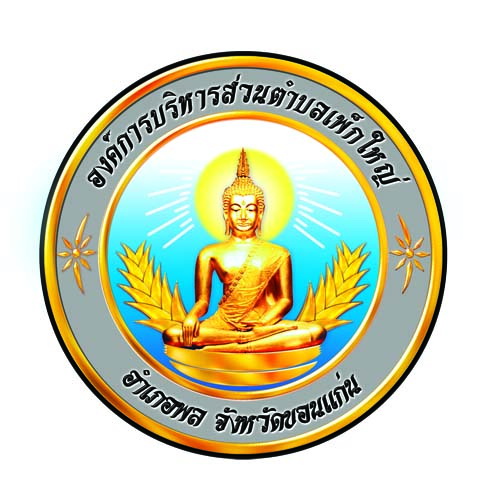 องค์การบริหารส่วนตำบลเพ็กใหญ่อำเภอพล     จังหวัดขอนแก่น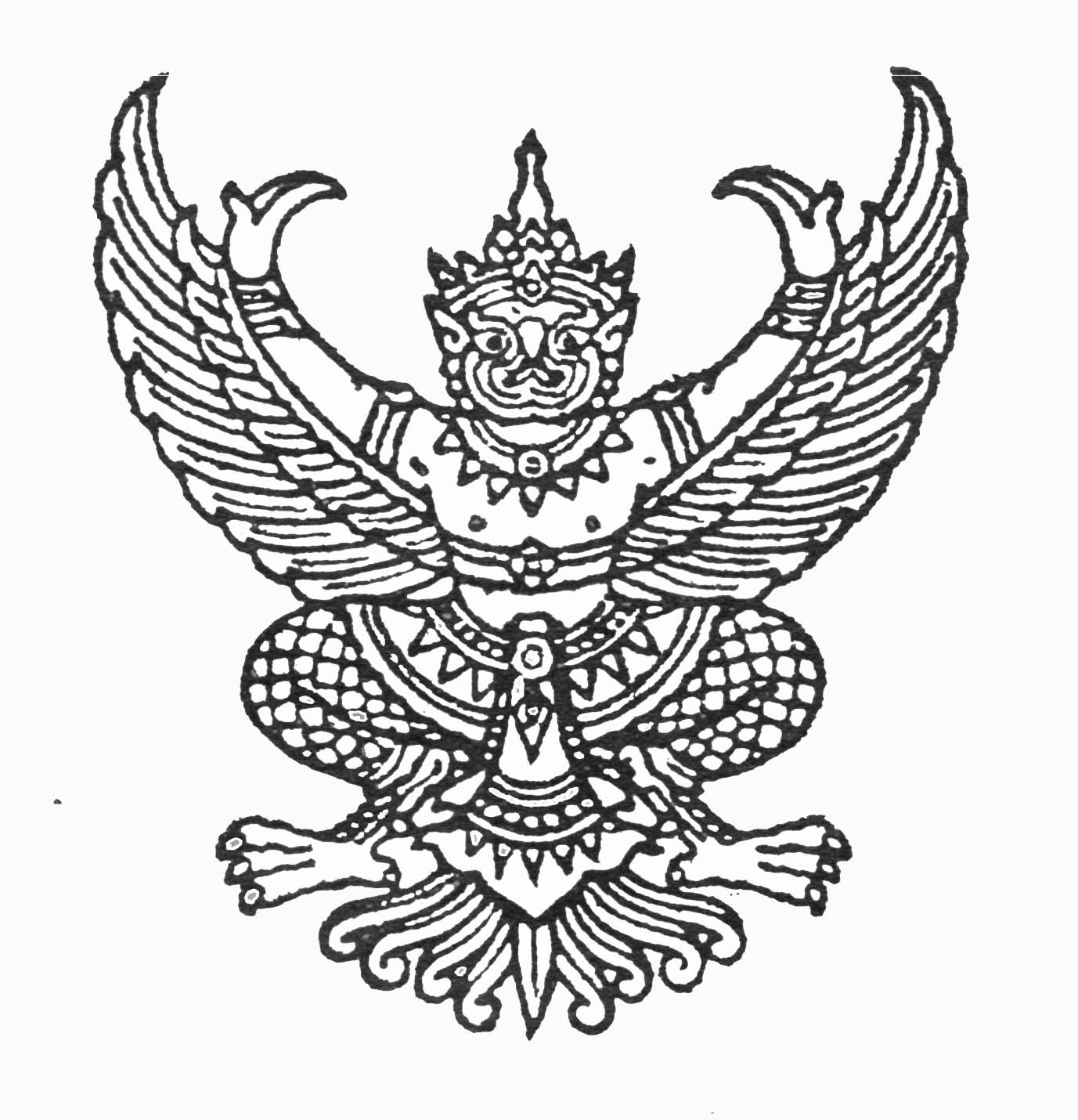 ประกาศองค์การบริหารส่วนตำบลเพ็กใหญ่เรื่อง  การใช้แผนอัตรากำลังพนักงานส่วนตำบล ๓ ปี  ประจำปีงบประมาณ พ.ศ.๒๕๕๕-๒๕๕๗******************************		ด้วยองค์การบริหารส่วนตำบลเพ็กใหญ่ ได้รายงานขอความเห็นชอบแผนอัตรากำลังพนักงานส่วนตำบล ๓ ปี (๒๕๕๕-๒๕๕๗)  รอบที่ ๓ จากคณะกรรมการพนักงานส่วนตำบลจังหวัดขอนแก่น	 	บัดนี้ คณะกรรมการพนักงานส่วนตำบลจังหวัดขอนแก่น (ก.อบต.จังหวัดขอนแก่น)  ในการประชุมครั้งที่ ๙/๒๕๕๔  เมื่อวันที่ ๒๘ กันยายน  ๒๕๕๔  เห็นชอบให้องค์การบริหารส่วนตำบลเพ็กใหญ่    ประกาศใช้แผนอัตรากำลัง   ๓   ปีขององค์การบริหารส่วนตำบล ประจำปีงบประมาณ พ.ศ.๒๕๕๕ - ๒๕๕๗ เพื่อเป็นกรอบในการกำหนดตำแหน่ง และการใช้ตำแหน่งพนักงานส่วนตำบล    ซึ่งแจ้งให้องค์การบริหารส่วนตำบลทราบแล้ว   ตามหนังสือจังหวัดขอนแก่น ที่ ขก ๐๐๓๗.๒/๑๕๘๕  ลงวันที่ ๒๗  ตุลาคม  ๒๕๕๔     		อาศัยอำนาจตามความในมาตรา   ๒๕   วรรคท้าย ประกอบกับมาตรา ๑๕  แห่งพระราชบัญญัติระเบียบบริหารงานบุคคลส่วนท้องถิ่น พ.ศ. ๒๕๔๒  ข้อ ๑๓,๑๔,๑๘,๒๒๗, ๒๒๘, ๒๒๙ และ ๒๓๑   แห่งประกาศ ก.ท.จ.ขอนแก่น เรื่อง หลักเกณฑ์และเงื่อนไขเกี่ยวกับการบริหารงานบุคคลขององค์การบริหารส่วนตำบล   ลงวันที่  ๑๑ พฤศจิกายน พ.ศ. ๒๕๔๕ และแก้ไขเพิ่มเติม องค์การบริหารส่วนตำบลเพ็กใหญ่ จึงประกาศใช้แผนอัตรากำลัง ๓  ปี ขององค์การบริหารส่วนตำบล  ประจำปีงบประมาณ พ.ศ.๒๕๕๕-๒๕๕๗  มีผลตั้งแต่วันที่  ๑  ตุลาคม  พ.ศ.  ๒๕๕๔  ถึงวันที่  ๓๐  กันยายน พ.ศ. ๒๕๕๗    			     ประกาศ  ณ  วันที่  ๙  ธันวาคม  ๒๕๕๔                              (นายวิชาญ     มหาราช)                                                    นายกองค์การบริหารส่วนตำบลเพ็กใหญ่แผนอัตรากำลัง ๓ ปีประจำปีงบประมาณ พ.ศ. ๒๕๕๕ - ๒๕๕๗องค์การบริหารส่วนตำบลเพ็กใหญ่อำเภอพล     จังหวัดขอนแก่น     สำนักงานปลัดองค์การบริหารส่วนตำบลคำนำการจัดทำแผนอัตรากำลัง   ๓   ปี   ขององค์การบริหารส่วนตำบลเพ็กใหญ่   มีวัตถุประสงค์เพื่อนำไปใช้เป็นเครื่องมือในการวางแผนการใช้อัตรากำลังคน      พัฒนากำลังคนในองค์การบริหารส่วนตำบลเพ็กใหญ่        ให้สามารถดำเนินการตามภารกิจขององค์การบริหารส่วนตำบลเพ็กใหญ่ได้สำเร็จตามวัตถุประสงค์และเป็นไปอย่างมีประสิทธิภาพและประสิทธิผล		การจัดทำแผนอัตรากำลัง ๓ ปี  ทำให้องค์การบริหารส่วนตำบลเพ็กใหญ่สามารถคาดคะเนได้ว่า       ในอนาคต  ในช่วงระยะเวลา  ๓  ปี  ข้างหน้า  จะมีการใช้อัตรากำลังข้าราชการ  พนักงานส่วนท้องถิ่น  ตำแหน่งใด  จำนวนเท่าใด  จึงจะเหมาะสมกับปริมาณงานและภารกิจขององค์กรปกครองส่วนท้องถิ่น  อีกทั้งเป็นการกำหนดทิศทางและเป้าหมายในการพัฒนาข้าราชการพนักงานส่วนท้องถิ่น  และสามารถใช้เป็นเครื่องมือในการควบคุมภาระค่าใช้จ่ายด้านการบริหารงานบุคคลไม่ให้เกินกว่าร้อยละ ๔๐ ของงบประมาณรายจ่ายประจำปี  ได้อีกด้วย		ที่ผ่านมาองค์การบริหารส่วนตำบลเพ็กใหญ่   ได้มีการจัดทำแผนอัตรากำลัง  ๓  ปี  ในรอบปีงบประมาณ  ๒๕๕๒ - ๒๕๕๔  ซึ่งในขณะนี้ได้ครบกำหนดรอบระยะเวลาการใช้แผนอัตรากำลัง  ๓  ปี  ดังกล่าวแล้ว  จึงได้มีการจัดทำแผนอัตรากำลัง  ๓  ปี ขององค์การบริหารส่วนตำบลเพ็กใหญ่ ประจำปีงบประมาณ  ๒๕๕๕ - ๒๕๕๗  ขึ้นใหม่องค์การบริหารส่วนตำบลเพ็กใหญ่สารบัญเรื่อง											หน้า๑. หลักการและเหตุผล 									๑๒ วัตถุประสงค์										๑๓. ขอบเขตและแนวทางในการจัดทำแผนอัตรากำลัง ๓ ปี					๒๔. สภาพปัญหา ความต้องการของประชาชนในเขตพื้นที่องค์กรปกครองส่วนท้องถิ่น		๓๕. ภารกิจ อำนาจหน้าที่ขององค์กรปกครองส่วนท้องถิ่น					๕๖. ภารกิจหลัก และภารกิจรอง								๗๗. สรุปปัญหาและแนวทางในการบริหารงานบุคคล						๘๘.โครงสร้างการกำหนดตำแหน่ง								๙๙. ภาระค่าใช้จ่ายเกี่ยวกับเงินเดือน							๑๓๑๐.แผนภูมิโครงสร้างการแบ่งส่วนราชการตามแผนอัตรากำลัง ๓ ปี				๑๗๑๑. บัญชีแสดงจัดคนลงสู่ตำแหน่งและการกำหนดเลขที่ตำแหน่งในส่วนราชการ			๒๓๑๒.แนวทางการพัฒนาข้าราชการหรือพนักงานส่วนท้องถิ่น 					๒๕๑๓ ประกาศคุณธรรม จริยธรรมของข้าราชการหรือพนักงานส่วนท้องถิ่น  			๒๕								                                                                     ***********************************************- ๑ -		องค์การบริหารส่วนตำบลเพ็กใหญ่ อำเภอพล จังหวัดขอนแก่น มีหลักการและเหตุผลที่จะต้องจัดทำแผน ดังนี้๑.๑ ประกาศคณะกรรมการกลางข้าราชการหรือพนักงานส่วนท้องถิ่น  (ก.กลาง) เรื่อง มาตรฐานทั่วไปเกี่ยวกับอัตราตำแหน่ง กำหนดให้คณะกรรมการข้าราชการหรือพนักงานส่วนท้องถิ่น (ก.จังหวัด) กำหนดตำแหน่งข้าราชการหรือพนักงานส่วนท้องถิ่น ว่าจะมีตำแหน่งใด ระดับใด อยู่ในส่วนราชการใด จำนวนเท่าใด ให้คำนึงถึงภาระหน้าที่ความรับผิดชอบ ลักษณะงานที่ต้องปฏิบัติ ความยาก  และคุณภาพ  ของงาน ปริมาณ ตลอดจนทั้งภาระค่าใช้จ่ายขององค์กรปกครองส่วนท้องถิ่น (อบจ.,เทศบาล , อบต.)   ที่จะต้องจ่ายในด้านบุคคล โดยให้องค์กรปกครองส่วนท้องถิ่น(อบจ.,เทศบาล , อบต.)  จัดทำแผนอัตรากำลังของข้าราชการหรือพนักงานส่วนท้องถิ่น เพื่อใช้ในการกำหนดตำแหน่งโดยความเห็นชอบของคณะกรรมการกลางข้าราชการหรือพนักงานส่วนท้องถิ่น (ก.กลาง)  ทั้งนี้ ให้เป็นไปตามหลักเกณฑ์ และวิธีการที่คณะกรรมการกลางข้าราชการหรือพนักงานส่วนท้องถิ่น (ก.กลาง) กำหนด๑.๒ คณะกรรมการกลางข้าราชการ หรือพนักงานส่วนท้องถิ่น (ก.กลาง) ได้มีมติเห็นชอบประกาศกำหนดการกำหนดตำแหน่งข้าราชการหรือพนักงานส่วนท้องถิ่น  โดยกำหนดแนวทางให้องค์กรปกครองส่วนท้องถิ่น(อบจ.,เทศบาล ,อบต.) จัดทำแผนอัตรากำลังขององค์กรปกครองส่วนท้องถิ่น เพื่อเป็นกรอบในการกำหนดตำแหน่งและการใช้ตำแหน่งข้าราชการหรือพนักงานส่วนท้องถิ่น โดยให้เสนอให้คณะกรรมการข้าราชการหรือพนักงานส่วนท้องถิ่น (ก.จังหวัด) พิจารณาให้ความเห็นชอบ โดยได้กำหนดให้องค์กรปกครองส่วนท้องถิ่น (อบจ.,เทศบาล หรือ อบต.) แต่งตั้งคณะกรรมการจัดทำแผนอัตรากำลัง วิเคราะห์อำนาจหน้าที่และภารกิจขององค์กรปกครองส่วนท้องถิ่น (อบจ.,เทศบาล หรือ อบต.) วิเคราะห์ความต้องการกำลังคน วิเคราะห์การวางแผนการใช้กำลังคน จัดทำกรอบอัตรากำลัง และกำหนดหลักเกณฑ์และเงื่อนไข ในการกำหนดตำแหน่งข้าราชการหรือพนักงานส่วนท้องถิ่นตามแผนอัตรากำลัง ๓ ปี		๑.๓  จากหลักการและเหตุผลดังกล่าว องค์การบริหารส่วนตำบลเพ็กใหญ่  จึงได้จัดทำแผนอัตรากำลัง ๓ ปี สำหรับปีงบประมาณ พ.ศ.๒๕๕๕ - ๒๕๕๗ ขึ้น		๒.๑ เพื่อให้องค์การบริหารส่วนตำบลเพ็กใหญ่  มีโครงสร้าง การแบ่งงานและระบบงานที่
เหมาะสม ไม่ซ้ำซ้อน๒.๒ เพื่อให้องค์การบริหารส่วนตำบลเพ็กใหญ่ มีการกำหนดตำแหน่งการจัดอัตรากำลังโครงสร้างให้เหมาะสมกับอำนาจหน้าที่ขององค์กรปกครองส่วนท้องถิ่น (อบจ.,เทศบาล,อบต.) ตามกฎหมายจัดตั้งองค์กรปกครองส่วนท้องถิ่นแต่ละประเภท  และตามพระราชบัญญัติกำหนดแผนและขั้นตอนการกระจายอำนาจให้องค์กรปกครองส่วนท้องถิ่น พ.ศ. ๒๕๔๒๒.๓ เพื่อให้คณะกรรมการข้าราชการหรือพนักงานส่วนท้องถิ่น (ก.จังหวัด) สามารถตรวจสอบการกำหนดตำแหน่งและการใช้ตำแหน่งข้าราชการหรือพนักงานส่วนท้องถิ่นว่าถูกต้องเหมาะสมหรือไม่- ๒ -๒.๔ เพื่อเป็นแนวทางในการดำเนินการวางแผนการใช้อัตรากำลังการพัฒนาบุคลากรขององค์การบริหารส่วนตำบลเพ็กใหญ่  ให้เหมาะสม๒.๕ เพื่อให้องค์การบริหารส่วนตำบลเพ็กใหญ่   สามารถวางแผนอัตรากำลัง ในการบรรจุแต่งตั้งข้าราชการเพื่อให้การบริหารงาน ขององค์การบริหารส่วนตำบลเพ็กใหญ่  เกิดประโยชน์ต่อประชาชนเกิดผลสัมฤทธิ์ต่อภารกิจตามอำนาจหน้าที่ มีประสิทธิภาพมีความคุ้มค่าสามารถลดขั้นตอนการปฏิบัติงานและมีการลดภารกิจและยุบเลิกหน่วยงานที่ไม่จำเป็นการปฏิบัติภารกิจสามารถตอบสนองความต้องการของประชาชนได้เป็นอย่างดี๒.๖ เพื่อให้องค์กรปกครองส่วนท้องถิ่น สามารถควบคุมภาระค่าใช้จ่ายด้านการบริหารงานบุคคลให้เป็นไปตามที่กฎหมายกำหนด		คณะกรรมการจัดทำแผนอัตรากำลังขององค์การบริหารส่วนตำบลเพ็กใหญ่   ซึ่งมีนายกองค์การบริหารส่วนตำบลเพ็กใหญ่เป็นประธาน   เห็นสมควรให้จัดทำแผนอัตรากำลัง   ๓   ปี โดยให้มีขอบเขตเนื้อหาครอบคลุมในเรื่องต่าง ๆ   ดังต่อไปนี้		๓.๑ วิเคราะห์ภารกิจ อำนาจหน้าที่ความรับผิดชอบขององค์การบริหารส่วนตำบลเพ็กใหญ่  ตามกฎหมายจัดตั้งองค์กรปกครองส่วนท้องถิ่น แต่ละประเภท และตามพระราชบัญญัติแผนและขั้นตอนการกระจายอำนาจให้องค์กรปกครองส่วนท้องถิ่น พ.ศ. ๒๕๔๒ ตลอดจนกฎหมายอื่นให้สอดคล้องกับแผนพัฒนาเศรษฐกิจและสังคมแห่งชาติ แผนพัฒนาจังหวัด แผนพัฒนาอำเภอ แผนพัฒนาตำบล นโยบายของรัฐบาล นโยบายผู้บริหาร และสภาพปัญหาขององค์การบริหารส่วนตำบลเพ็กใหญ่  		๓.๒ กำหนดโครงสร้างการแบ่งส่วนราชการภายในและการจัดระบบงาน เพื่อรองรับภารกิจตามอำนาจหน้าที่ความรับผิดชอบ ให้สามารถแก้ปัญหาของจังหวัดขอนแก่น  ได้อย่างมีประสิทธิภาพ 		๓.๓ กำหนดตำแหน่งในสายงานต่างๆ จำนวนตำแหน่ง  และระดับตำแหน่ง    ให้เหมาะสมกับภาระหน้าที่ความรับผิดชอบ ปริมาณงาน และคุณภาพของงาน รวมทั้งสร้างความก้าวหน้าในสายอาชีพของกลุ่มงานต่างๆ		๓.๔ จัดทำกรอบอัตรากำลัง ๓ ปี โดยภาระค่าใช้จ่ายด้านการบริหารงานบุคคลต้องไม่เกินร้อยละสี่สิบของงบประมาณรายจ่าย	๓.๕ ให้ข้าราชการหรือพนักงานส่วนท้องถิ่นทุกคน ได้รับการพัฒนาความรู้   ความสามารถอย่างน้อยปีละ ๑ ครั้ง- ๓ -สภาพปัญหา	๑.  ปัญหาโครงสร้างพื้นฐาน		๑.๑  การคมนาคมขนส่งระหว่างหมู่บ้านไม่สะดวก		๑.๒  ปัญหาไฟฟ้าสาธารณะไม่เพียงพอ	๒.  ปัญหาการผลิต  การตลาด  รายได้และการมีงานทำ		๒.๑  การประกอบอาชีพในหมู่บ้าน    			       -  ปัญหาการขาดความรู้โอกาสในการประกอบอาชีพ 		       -  ปัญหาการขาดแหล่งทุน		๒.๒  ความรู้ทางด้านเทคโนโลยี  การพัฒนาการเกษตร	๓.  ปัญหาสาธารณสุข  และการอนามัย		๓.๑  ปัญหาเจ้าหน้าที่ด้านสาธารณสุขมีจำนวนน้อยไม่เพียงพอต่อการให้บริการประชาชน		๓.๒  ปัญหาการแพร่ระบาดของสารเสพติด		๓.๓  ปัญหาการให้บริการสุขภาพของผู้สูงอายุ , เด็ก , สตรี และคนพิการ ไม่ทั่วถึง		๓.๔  ปัญหาการแพร่ระบาดโรคติดต่อ	๔.  ปัญหาน้ำกิน – น้ำใช้ เพื่อการเกษตร		๔.๑  การขาดแคลนน้ำสำหรับอุปโภค – บริโภคในฤดูแล้ง		๔.๒  การขาดแหล่งน้ำเพื่อการเกษตรในไร่นา		๔.๓  ขาดการบริหารจัดการแหล่งน้ำที่มีระบบ	๕.  ปัญหาขาดความรู้เพื่อการปรับปรุงคุณภาพชีวิต		๕.๑  ปัญหาการขาดแหล่งข้อมูลข่าวสาร		๕.๒  การขาดโอกาสในการศึกษาและการศึกษานอกระบบ		๕.๓  สวัสดิการสังคมไม่เพียงพอ	๖.  ปัญหาทรัพยากรธรรมชาติและสิ่งแวดล้อม		๖.๑  ปัญหาดินเค็ม		๖.๒  ปัญหาการจัดการขยะอย่างเป็นระบบ		๖.๓  ปัญหาความแห้งแล้ง ดินขาดความอุดมสมบูรณ์		๖.๔  ปัญหาการใช้สารเคมีด้านการเกษตร	๗.  ปัญหาการบริหาร  และการจัดการขององค์การบริหารส่วนตำบล	๗.๑  ความเข้มแข็งขององค์กรภาคประชาชน	๗.๒  บุคลากรภาคปฏิบัติไม่เพียงพอ- ๔ -ความต้องการของประชาชน๑.  ความต้องการด้านโครงสร้างพื้นฐาน	๑.๑  ก่อสร้างถนนคอนกรีตเสริมเหล็ก ,วางท่อระบายน้ำ		๑.๒  ขุดลอกคลอง ,  ทำฝายกักเก็บน้ำ,ทำท่อเหลี่ยม คสล. ๑.๓  ติดตั้งไฟฟ้าสาธารณะ ขยายเขตไฟฟ้าครัวเรือนเพิ่มขึ้น		๑.๔  ปรับปรุงซ่อมแซมถนนลูกรัง  หินคลุกและปรับปรุงผิวถนนลาดยาง	๒.  ความต้องการด้านการผลิต  การตลาด  รายได้และการมีงานทำ		๒.๑  จัดตั้งศูนย์ข้อมูลในการผลิตทางการเกษตร มีเจ้าหน้าที่ด้านการเกษตรให้คำแนะนำ		๒.๒  ฝึกอบรมความรู้  ด้านวิชาการ  และศึกษาดูงาน		๒.๓  สนับสนุนเงินทุนพร้อมอุปกรณ์ สำหรับกลุ่มอาชีพ		๒.๔  สร้างงานให้ประชาชนช่วงว่างจากการทำนา		๒.๕  ส่งเสริมการเพิ่มผลผลิตทางการเกษตร , การเกษตรปลอดสารพิษ ,สินค้า OTOP	๓.  ความต้องการด้านสาธารณสุข  และการอนามัย		๓.๑  ต้องการเจ้าหน้าที่ให้บริการสาธารณสุขเพิ่มขึ้น		๓.๒  ให้ความรู้ด้านสุขศึกษา การดูแลสุขภาพ		๓.๓  ให้มีการป้องกันและแก้ไขปัญหาสารเสพติด  ,รณรงค์ป้องกันโรคติดต่อ เช่นไข้เลือกออก		๓.๔  ต้องการเจ้าหน้าที่ ดูแลสุขภาพผู้สูงอายุ , เด็ก , สตรี  ผู้ด้อยโอกาส 	๔.  ความต้องการด้านน้ำกิน – น้ำใช้ เพื่อการเกษตร		๔.๑  การขุดลอกลำห้วย,ทำฝายกั้นน้ำ		๔.๒  การขุดแหล่งน้ำเพื่อการเกษตรในไร่นา		๔.๓  ก่อสร้างระบบประปาหมู่บ้านให้มาตรฐาน๕.  ความต้องการด้านความรู้  เพื่อการปรับปรุงคุณภาพชีวิต		๕.๑  ฝึกอบรมให้ความรู้ด้านอาชีพ  มีศูนย์ข้อมูล ห้องสมุดชุมชน		๕.๒  พัฒนาศูนย์เด็กเล็ก  จัดการศึกษา  การศึกษานอกระบบ		๕.๓  ฟื้นฟูและส่งเสริมศิลปวัฒนธรรม  และภูมิปัญญาท้องถิ่น		๕.๔  การสังคมสงเคราะห์และพัฒนาคุณภาพชีวิต เด็ก สตรี คนชรา ผู้ด้อยโอกาสทางสังคม		๕.๕  พัฒนาศักยภาพศูนย์พัฒนาเด็กเล็ก      	๕.๕  ปรับปรุงทัศนียภาพตามแนวถนนทุกสายในพื้นที่ อบต.๖.  ความต้องการด้านทรัพยากรธรรมชาติและสิ่งแวดล้อม		๖.๑  ปรับปรุงคุณภาพดินให้มีความอุดมสมบูรณ์ 		๖.๒  จัดระบบจำกัดขยะ มูลฝอย สิ่งปฏิกูล ให้ถูกวิธี		๖.๓  ส่งเสริมให้มีการทำปุ๋ยหมัก ปุ๋ยชีวภาพ ไว้ใช้เองในครัวเรือน รณรงค์ให้ลดการใช้สารเคมี  - ๕ -	๗.  ความต้องการด้านการบริหาร  และการจัดการขององค์การบริหารส่วนตำบล	๗.๑  จัดประชุมประชาคมสร้างความเข้มแข็งให้กับองค์กรภาคประชาชน  กลุ่มสตรี ,                      กลุ่มอาชีพ  กลุ่ม อสม.  อปพร.  ฯลฯ๗.๒  จัดหาบุคลากรให้เพียงพอในการปฏิบัติงาน    		การวิเคราะห์ภารกิจ   อำนาจหน้าที่ขององค์การบริหารส่วนตำบล   ตามพระราชบัญญัติสภาตำบลและองค์การบริหารส่วนตำบล  พ.ศ.๒๕๓๗   และตามพระราชบัญญัติกำหนดแผนและขั้นตอนการกระจายอำนาจให้องค์กรปกครองส่วนท้องถิ่น  พ.ศ. ๒๕๔๒   และรวบรวมกฎหมายอื่นของ อบต.  ใช้เทคนิค  SWOT  เข้ามาช่วย   ทั้งนี้เพื่อให้ทราบว่า   องค์การบริหารส่วนตำบลมีอำนาจหน้าที่ที่จะเข้าไปดำเนินการแก้ไขปัญหาในเขตพื้นที่ให้ตรงกับความต้องการของประชาชนได้อย่างไร โดยวิเคราะห์จุดแข็ง จุดอ่อน โอกาสและ        ภัยคุกคาม   ในการดำเนินการตามภารกิจตามหลัก    SWOT   องค์การบริหารส่วนตำบลเพ็กใหญ่กำหนดวิธีการดำเนินการตามภารกิจสอดคล้องกับแผนพัฒนาเศรษฐกิจและสังคมแห่งชาติ   แผนยุทธศาสตร์การพัฒนาจังหวัด   แผนพัฒนาตำบล   นโยบายของรัฐบาล  และนโยบายของผู้บริหารท้องถิ่น   ทั้งนี้สามารถวิเคราะห์ภารกิจให้ตรงกับสภาพปัญหา   โดยสามารถกำหนดแบ่งภารกิจได้เป็น   ๖   ด้าน  ซึ่งภารกิจดังกล่าวถูกกำหนดอยู่ในพระราชบัญญัติสภาตำบลและองค์การบริหารส่วนตำบล  พ.ศ. ๒๕๓๗  และตามพระราชบัญญัติกำหนดแผนและขั้นตอนการกระจายอำนาจให้องค์กรปกครองส่วนท้องถิ่น  พ.ศ.  ๒๕๔๒   ดังนี้   (หมายเหตุ มาตรา ๖๗ , ๖๘ หมายถึง พ.ร.บ. สภาตำบลและองค์การบริหารส่วนตำบล พ.ศ. ๒๕๓๗   มาตรา ๑๖  หมายถึง พ.ร.บ. กำหนดแผนและขั้นตอนการกระจายอำนาจฯ)  ๕.๑ ด้านโครงสร้างพื้นฐาน  มีภารกิจที่เกี่ยวข้องดังนี้      	(๑) จัดให้มีและบำรุงรักษาทางน้ำและทางบก (มาตรา ๖๗ (๑) )                     	(๒)  ให้มีน้ำเพื่อการอุปโภค – บริโภค และการเกษตร (มาตรา ๖๘ (๑) )                     	(๓)  ให้มีและบำรุงรักษาการไฟฟ้าหรือแสงสว่างโดยวิธีอื่น(มาตรา ๖๘ (๒) )                     	(๔)  ให้มีและบำรุงรักษาทางระบายน้ำ(มาตรา ๖๘ (๓) )                     	(๕)  การสาธารณูปโภคและการก่อสร้างอื่น ๆ(มาตรา ๑๖ (๔) )                     	(๖)  การสาธารณูปการ(มาตรา ๑๖ (๕) ) ๕.๒ ด้านส่งเสริมคุณภาพชีวิต  มีภารกิจที่เกี่ยวข้องดังนี้                    	(๑)  ส่งเสริมการพัฒนาสตรี  เด็ก  เยาวชน  ผู้สูงอายุ  และผู้พิการ(มาตรา ๖๗ (๖) )                     	(๒)  ให้มีและบำรุงสถานที่ประชุม การกีฬาการพักผ่อนหย่อนใจและสวนสาธารณะ(ม.๑๖ (๒) ) 	       	(๓)  การสังคมสงเคราะห์ การพัฒนาคุณภาพชีวิตเด็ก สตรี คนชราและผู้ด้อยโอกาส(ม.๑๖ (๑๐))- ๖ -	       	(๔)  การปรับปรุงแหล่งชุมชนแออัดและการจัดการเกี่ยวกับที่อยู่อาศัย( มาตรา ๑๖ (๒) )                     (๕)  การสาธรณสุข การอนามัยครอบครัวและการรักษาพยาบาล (มาตรา ๑๖ (๑๙) )  	                  	(๖)  ป้องกันโรคและระงับโรคติดต่อ(มาตรา ๖๗ (๓) ) 	      	(๗)  การจัดการศึกษา (มาตรา ๑๖ (๙) ) ๕.๓ ด้านการจัดระเบียบชุมชน  สังคม  และการรักษาความสงบเรียบร้อย  มีภารกิจที่เกี่ยวข้องดังนี้                    (๑)  การผังเมือง (มาตรา ๖๘ (๑๓) )                       (๒)  การรักษาความสะอาดและความเป็นระเบียบเรียบร้อยของบ้านเมือง(มาตรา ๑๖ (๑๗) )                      (๓)  การควบคุมอาคาร(มาตรา ๑๖ (๒๘) )                      (๔)  การป้องกันบรรเทาสาธรณภัย(มาตรา ๑๖ (๒๙) )                      (๕)  การรักษาความสงบเรียบร้อย การส่งเสริมและสนับสนุนการป้องกันและรักษาความปลอดภัยในชีวิตและทรัพย์สิน (มาตรา ๑๖ (๓๐) )  	๕.๔ ด้านการวางแผน  การส่งเสริมการลงทุน พาณิชย์กรรมและการท่องเที่ยว มีภารกิจที่เกี่ยวข้องดังนี้	(๑)  ส่งเสริมให้มีอุตสาหกรรมในครอบครัว(มาตรา ๖๘ (๖) )  	(๒)  ให้มีและส่งเสริมกลุ่มเกษตรกร  และกิจการสหกรณ์(มาตรา ๖๘ (๕) )  	(๓)  บำรุงและส่งเสริมการประกอบอาชีพของราษฎร(มาตรา ๖๘ (๗) )  	(๔)  ให้มีตลาด ท่าเทียบเรือ และท่าข้าม (มาตรา ๖๘ (๑๐) )  	(๕)  การท่องเที่ยว(มาตรา ๖๘ (๑๒) )  	(๖)  กิจการเกี่ยวกับการพาณิชย์ (มาตรา ๖๘ (๑๑) )              	(๗)  การส่งเสริม  การฝึกและประกอบอาชีพ(มาตรา ๑๖ (๖) )                      (๘)  การพาณิชย์กรรมและการส่งเสริมการลงทุน(มาตรา ๑๖ (๗) ) ๕.๕ ด้านการบริหารจัดการและการอนุรักษ์ทรัพยากรธรรมชาติและสิ่งแวดล้อม  มีภารกิจที่เกี่ยวข้องดังนี้   	(๑)  รักษาความสะอาดของถนน  ทางน้ำ  ทางเดิน  และที่สาธารณะ  รวมทั้งกำจัดมูลฝอยและ	สิ่งปฏิกูล (มาตรา ๖๗ (๒) )       	(๒)  คุ้มครอง  ดูแล  และบำรุงรักษาทรัพยากรธรรมชาติและสิ่งแวดล้อม(มาตรา ๖๗ (๗) )                     	(๓)  การจัดให้มีและบำรุงรักษาสถานที่พักผ่อนหย่อนใจ (มาตรา ๑๖ (๑๓) )- ๗ -๕.๖ ด้านการศาสนา ศิลปวัฒนธรรม จารีตประเพณี  และภูมิปัญญาท้องถิ่น  มีภารกิจที่เกี่ยวข้องดังนี้      	(๑)  บำรุงรักษาศิลปะ  จารีตประเพณี  ภูมิปัญญาท้องถิ่น  และวัฒนธรรมอันดีของท้องถิ่น	(มาตรา ๖๗ (๘) )       	(๒)  ส่งเสริมการศึกษา ศาสนา และวัฒนธรรม (มาตรา ๖๗ (๕) ) ๕.๗ ด้านการบริหารจัดการและการสนับสนุนการปฏิบัติภารกิจของส่วนราชการและองค์กรปกครอง     ส่วนท้องถิ่น  มีภารกิจที่เกี่ยวข้องดังนี้                    (๑) การส่งเสริมประชาธิปไตย ความเสมอภาค และสิทธิเสรีภาพของประชาชน(มาตรา ๑๖(๑๖) )                    (๒)  ส่งเสริมการมีส่วนร่วมของราษฎรในการพัฒนาท้องถิ่น(มาตรา ๑๖ (๑๖) )                     (๓)  ปฏิบัติหน้าที่อื่นตามที่ทางราชการมอบหมายโดยจัดสรรงบประมาณหรือบุคลากรให้ตามความจำเป็นและสมควร (มาตรา ๖๗ (๙) )	ภารกิจทั้ง ๗ ด้าน ตามที่กฎหมายกำหนดให้อำนาจองค์การบริหารส่วนตำบล สามารถจะแก้ไขปัญหาขององค์การบริหารส่วนตำบลเพ็กใหญ่ได้เป็นอย่างดี มีประสิทธิภาพและประสิทธิผล โดยคำนึงถึงความต้องการของประชาชนในเขตพื้นที่ประกอบด้วย การดำเนินการขององค์การบริหารส่วนตำบล จะต้องสอดคล้องกับแผนพัฒนาเศรษฐกิจและสังคมแห่งชาติ  แผนยุทธศาสตร์พัฒนาจังหวัด  แผนชุมชน  แผนพัฒนาตำบล  นโยบายของรัฐบาล  และนโยบายของผู้บริหารองค์การบริหารส่วนตำบลเป็นสำคัญ	องค์การบริหารส่วนตำบลเพ็กใหญ่  นำภารกิจที่ได้วิเคราะห์ตามข้อ ๕  จำนวน  ๗  ภารกิจ  นำมากำหนดภารกิจหลักและภารกิจรองที่จะดำเนินการตามแผนอัตรากำลัง  ๓  ปี  โดยองค์การบริหารส่วนตำบลเพ็กใหญ่  มีภารกิจหลักและภารกิจรอง  ที่ต้องดำเนินการ  ดังนี้              	๖.๑ ภารกิจหลัก	๑.  ด้านการปรับปรุงโครงสร้างพื้นฐาน	๒.  ด้านการส่งเสริมคุณภาพชีวิต	๓.  ด้านการจัดระเบียบชุมชน  สังคม  และการรักษาความสงบเรียบร้อย	๔.  ด้านการการอนุรักษ์ทรัพยากรธรรมชาติและสิ่งแวดล้อม	๕.  ด้านการส่งเสริมการศึกษา	๖.  ด้านการป้องกันและบรรเทาสาธารณภัย          	๗.  การส่งเสริมการเกษตรและการประกอบอาชีพทางการเกษตร         	๘.  การสาธารณสุข   - ๘ -๖.๒ ภารกิจรอง๑. การฟื้นฟูวัฒนธรรมและส่งเสริมประเพณี๒. การสนับสนุนและส่งเสริมศักยภาพกลุ่มอาชีพ๓. ด้านการวางแผน  การส่งเสริมการลงทุน๔. การท่องเที่ยว		องค์การบริหารส่วนตำบลเพ็กใหญ่ คณะกรรมการกลางพนักงานส่วนตำบล (ก.อบต.) กำหนดให้เป็นขนาดกลาง  โดยกำหนดโครงสร้างการแบ่งส่วนราชการออกเป็น  ๔  ส่วน  ได้แก่  สำนักงานปลัดองค์การบริหารส่วนตำบล   ส่วนการคลัง  ส่วนโยธา  และส่วนการศึกษา  กำหนดให้มีกรอบอัตรากำลัง  จำนวนทั้งสิ้น ๑๕  อัตรา  โดย ก.ท. (เดิม)  กำหนดตำแหน่งในสายงานไว้เพียง  ๑๘  สายงานและกำหนดว่าตำแหน่งในแต่ละสายงานจะมีจำนวนเท่าไหร่  ทำให้องค์การบริหารส่วนตำบลเพ็กใหญ่  ไม่สามารถกำหนดตำแหน่งต่างๆ เพิ่มใหม่ได้ตามความจำเป็นที่จะต้องใช้บุคคลที่มีความรู้ความสามารถด้านอื่นๆ  นอกเหนือจากตำแหน่งที่กำหนดไว้  เพื่อให้แก้ปัญหาของประชาชนในเขตตำบลเพ็กใหญ่  ดังนั้นจึงต้องมีการกำหนดโครงสร้างและกรอบอัตรากำลังพนักงานส่วนตำบลให้สอดคล้องกับภารกิจ และอำนาจหน้าที่ สามารถแก้ไขปัญหาขององค์การบริหารส่วนตำบล   ได้อย่างมีประสิทธิภาพยิ่งขึ้น- ๙ -		๘.๑ โครงสร้างส่วนราชการ		จากการที่องค์การบริหารส่วนตำบลเพ็กใหญ่ ได้กำหนดภารกิจหลักและภารกิจรองที่จะดำเนินการดังกล่าว  โดยองค์การบริหารส่วนตำบลเพ็กใหญ่ กำหนดตำแหน่งของพนักงานส่วนตำบล  ดังนี้- ๑๐ –๘.๒ การวิเคราะห์การกำหนดตำแหน่งตามข้อ ๘.๑ องค์การบริหารส่วนตำบลเพ็กใหญ่ ได้วิเคราะห์กำหนดตำแหน่งของภารกิจที่จะต้องดำเนินการเสร็จเรียบร้อยแล้ว และสามารถนำผลการวิเคราะห์ตำแหน่งกรอกข้อมูลในกรอบอัตรากำลัง ๓ ปี  ดังนี้- ๑๑ –กรอบอัตรากำลัง ๓ ปี ระหว่างปี  ๒๕๕๕ – ๒๕๕๗- ๑๒ –๙.๒ ภาระค่าใช้จ่ายเกี่ยวกับเงินเดือน ค่าจ้างประจำ เงินค่าตอบแทนพนักงานจ้าง และประโยชน์ตอบแทนอื่นบัญชีแสดงการจัดบุคลากรลงสู่ตำแหน่งกรอบอัตรากำลังของอบต.เพ็กใหญ่   อำเภอพล   จังหวัดขอนแก่นขอรับรองว่ากรอบอัตรากำลังข้างต้นปรากฏตามเอกสารหลักฐานและเป็นผู้ที่ดำรงตำแหน่งอยู่ในปัจจุบันจริง       (นางสาวกาญรษา  แสนวิวัช)				           (นายวิชาญ    มหาราช) ปลัดองค์การบริหารส่วนตำบลเพ็กใหญ่	                              นายกองค์การบริหารส่วนตำบลเพ็กใหญ่องค์การบริหารส่วนตำบลเพ็กใหญ่  จะกำหนดแนวทางพัฒนาพนักงานส่วนตำบล  โดยการจัดทำแผนแม่บทการพัฒนาพนักงานส่วนตำบล  เพื่อเพิ่มพูนความรู้  ทักษะ  ทัศนคติ  มีคุณธรรมและจริยธรรม  อันจะทำให้การปฏิบัติหน้าที่ของพนักงานส่วนตำบลเป็นไปอย่างมีประสิทธิภาพ  โดยให้พนักงานส่วนตำบล  ทุกคน  ทุกตำแหน่งได้มีโอกาสที่จะได้รับการพัฒนาภายในช่วงระยะเวลาตามแผนอัตรากำลัง  ๓  ปี  ทั้งนี้  วิธีการพัฒนา  อาจใช้วิธีการใดวิธีการหนึ่ง  หรือหลายวิธีก็ได้  เช่น  การปฐมนิเทศ  การฝึกอบรม  การศึกษาหรือดูงาน  การประชุมเชิงปฏิบัติการ ฯลฯ  ประกอบในการพัฒนาพนักงานส่วนตำบล  เพื่อให้งานเป็นไปอย่างมีประสิทธิภาพและประสิทธิผล  บังเกิดผลดีต่อประชาชนและท้องถิ่นต่อไป	องค์การบริหารส่วนตำบลเพ็กใหญ่  ได้ประกาศคุณธรรม  จริยธรรมของพนักงานส่วนตำบล ดังนี้ประมวลจริยธรรมของข้าราชการนี้จัดทำตามเจตนารมณ์ของรัฐธรรมนูญแห่งราชอาณาจักรไทย  พุทธศักราช  ๒๕๕๐  มาตรา  ๒๗๙  โดยมีวัตถุประสงค์เพื่อ๑. เป็นเครื่องมือกำกับความประพฤติของข้าราชการ  ที่สร้างความโปร่งใส  มีมาตรฐานในการปฏิบัติงานที่ชัดเจนและเป็นสากล๒. ยึดถือเป็นหลักการและแนวทางปฏิบัติอย่างสม่ำเสมอ  ทั้งในระดับองค์กรและระดับบุคคล  และเป็นเครื่องมือการตรวจสอบการทำงานเป็นไปตามหลักคุณธรรม  จริยธรรม  มีประสิทธิภาพและประสิทธิผล๓. ทำให้เกิดรูปแบบองค์กรอันเป็นที่ยอมรับ  เพิ่มความน่าเชื่อถือ  เกิดความมั่นใจแก่ผู้รับบริการและประชาชนทั่วไป  ตลอดจนผู้มีส่วนได้เสีย๔. ให้เกิดพันธะผูกพันระหว่างองค์กรและข้าราชการในทุกระดับ  โดยให้ฝ่ายบริหารใช้อำนาจในขอบเขต  สร้างระบบความรับผิดชอบของข้าราชการต่อตนเอง  ต่อองค์กร  ต่อผู้บังคับบัญชา  ต่อประชาชน  และต่อสังคม  ตามลำดับ	๕. ป้องกันการแสวงหาประโยชน์โดยมิชอบ  และความขัดแย้งทางผลประโยชน์ที่อาจเกิดขึ้น  รวมทั้งเสริมสร้างความโปร่งใสในการปฏิบัติงานทั้งนี้  รวมถึงเพื่อใช้เป็นค่านิยมร่วมสำหรับองค์กรและข้าราชการทุกคน  พึงยึดถือเป็นแนวทางปฏิบัติควบคู่ไปกับและกฎข้อบังคับอื่น ๆ  อย่างทั่วถึงและมีประสิทธิภาพดังนี้- ๒๖ -หมวด  ๑บททั่วไปข้อ  ๑  ในประมวลจริยธรรมนี้	“ประมวลจริยธรรม”  หมายถึง  ประมวลจริยธรรมของข้าราชการขององค์การบริหารส่วนตำบลเพ็กใหญ่	“ข้าราชการ” หมายถึง  ข้าราชการส่วนท้องถิ่น  ข้าราชการส่วนท้องถิ่นสามัญ  ข้าราชการครู  และบุคลากรทางการศึกษา  ตามที่บัญญัติไว้ในพระราชบัญญัติระเบียบข้าราชการส่วนท้องถิ่น  รวมถึงพนักงานจ้าง  และลูกจ้างขององค์กรปกครองส่วนท้องถิ่น  	“คณะกรรมการจริยธรรม” หมายถึง  คณะกรรมการจริยธรรมประจำองค์การบริหารส่วนตำบลเพ็กใหญ่ข้อ  ๒  ให้นายกองค์การบริหารส่วนตำบลเพ็กใหญ่รักษาการตามประมวลจริยธรรมนี้ หมวด  ๒มาตรฐานจริยธรรมส่วนที่  ๑มาตรฐานจริยธรรมอันเป็นค่านิยมหลักสำหรับข้าราชการขององค์การบริหารส่วนตำบลเพ็กใหญ่ข้อ  ๓  ข้าราชการขององค์การบริหารส่วนตำบลเพ็กใหญ่ทุกคน  มีหน้าที่ดำเนินการ  ให้เป็นไปตามกฎหมายเพื่อรักษาประโยชน์ส่วนรวม เป็นกลางทางการเมือง  อำนวยความสะดวกและให้บริการแก่ประชาชนตามหลักธรรมาภิบาล  โดยจะต้องยึดมั่นในค่านิยมหลัก  ๑๐  ประการ  ดังนี้(๑)  การยึดมั่นในระบอบประชาธิปไตยอันมีพระมหากษัตริย์เป็นประมุข(๒)  การยึดมั่นในคุณธรรมและจริยธรรม(๓)  การมีจิตสำนึกที่ดี  ซื่อสัตย์  และรับผิดชอบ(๔)  การยึดถือประโยชน์ของประเทศชาติเหนือกว่าประโยชน์ส่วนตน  และไม่มีผลประโยชน์ทับซ้อน(๕)  การยืนหยัดทำในสิ่งที่ถูกต้อง  เป็นธรรม  และถูกกฎหมาย(๖)  การให้บริการประชาชนด้วยความรวดเร็ว  มีอัธยาศัย  และไม่เลือกปฏิบัติ(๗)  การให้ข้อมูลข่าวสารแก่ประชาชนอย่างครบถ้วน  ถูกต้อง  และไม่บิดเบือนข้อเท็จจริง(๘)  การมุ่งผลสัมฤทธิ์ของงาน  รักษามาตรฐาน  มีคุณภาพโปร่งใสและตรวจสอบได้(๙)  การยึดมั่นในหลักจรรยาวิชาชีพขององค์กร(๑๐)  การสร้างจิตสำนึกให้ประชาชนในท้องถิ่นประพฤติตนเป็นพลเมืองที่ดีร่วมกันพัฒนาชุมชนให้น่าอยู่คู่คุณธรรมและดูแลสภาพสิ่งแวดล้อมให้สอดคล้องรัฐธรรมนูญฉบับปัจจุบัน- ๒๗ -ส่วนที่  ๒จรรยาวิชาชีพขององค์กรข้อ  ๔  ข้าราชการขององค์การบริหารส่วนตำบลเพ็กใหญ่  ต้องจงรักภักดีต่อชาติศาสนาและพระมหากษัตริย์ข้อ  ๕  ข้าราชการขององค์การบริหารส่วนตำบลเพ็กใหญ่  ต้องเป็นแบบอย่างที่ดีในการรักษาไว้และปฏิบัติตามรัฐธรรมนูญแห่งราชอาณาจักรไทยทุกประการ	ข้อ  ๖  ข้าราชการขององค์การบริหารส่วนตำบลเพ็กใหญ่  ต้องเป็นแบบอย่างที่ดีในการเป็นพลเมืองดี  เคารพและปฏิบัติตามกฎหมายอย่างเคร่งครัด	ข้อ  ๗  ข้าราชการขององค์การบริหารส่วนตำบลเพ็กใหญ่  ต้องไม่ประพฤติตนอันอาจก่อให้เกิดความเสื่อมเสียต่อเกียรติภูมิของตำแหน่งหน้าที่	ข้อ  ๘  ข้าราชการขององค์การบริหารส่วนตำบลเพ็กใหญ่  ต้องปฏิบัติหน้าที่อย่างเต็มกำลังความสามารถด้วยความเสียสละ  ทุ่มเทสติปัญญา  ความรู้ความสามารถ  ให้บรรลุผลสำเร็จและมีประสิทธิภาพตามภาระหน้าที่ที่ได้รับมอบหมาย  เพื่อให้เกิดประโยชน์สูงสุดแก่ประเทศชาติและประชาชน	ข้อ  ๙  ข้าราชการขององค์การบริหารส่วนตำบลเพ็กใหญ่  ต้องมุ่งแก้ปัญหาความเดือดร้อนของประชาชนด้วยความเป็นธรรม  รวดเร็วและมุ่งเสริมสร้างความเข้าใจอันดีระหว่างหน่วยงานและประชาชน	ข้อ  ๑๐  ข้าราชการขององค์การบริหารส่วนตำบลเพ็กใหญ่  ต้องปฏิบัติหน้าที่ด้วยความสุภาพ  เรียบร้อย  มีอัธยาศัย	ข้อ  ๑๑  ข้าราชการขององค์การบริหารส่วนตำบลเพ็กใหญ่  ต้องรักษาความลับที่ได้จาการปฏิบัติหน้าที่  การเปิดเผยข้อมูลที่เป็นความลับโดยข้าราชการ/พนักงานจะทำได้ต่อเมื่อมีอำนาจหน้าที่และได้รับอนุญาตจากผู้บังคับบัญชา  หรือเป็นไปตามที่กฎหมายกำหนดเท่านั้น	ข้อ  ๑๒  ข้าราชการขององค์การบริหารส่วนตำบลเพ็กใหญ่ต้องรักษา  และเสริมสร้างความสามัคคีระหว่างผู้ร่วมงาน  พร้อมกับให้ความช่วยเหลือเกื้อกูลซึ่งกันและกันในทางที่ชอบ	ข้อ  ๑๓  ข้าราชการขององค์การบริหารส่วนตำบลเพ็กใหญ่  ต้องไม่ใช้สถานะหรือตำแหน่งไปแสวงหาผลประโยชน์ที่มิควรได้สำหรับตนเองหรือผู้อื่นไม่ว่าจะเป็นประโยชน์ในทางทรัพย์สินหรือไม่ก็ตามตลอดจนไม่รับของขวัญ  ของกำนัล  หรือประโยชน์อื่นใดจากผู้ร้องเรียน  หรือบุคคลที่เกี่ยวข้องเพื่อประโยชน์ต่าง ๆ อันอาจเกิดจากการปฏิบัติหน้าที่ของตน  เว้นแต่เป็นการให้โดยธรรมจรรยาหรือการให้ตามประเพณี	ข้อ ๑๔ ข้าราชการขององค์การบริหารส่วนตำบลเพ็กใหญ่  ต้องประพฤติตนให้สามารถทำงานร่วมกับผู้อื่นด้วยความสุภาพ  มีน้ำใจ  มีมนุษย์สัมพันธ์อันดี  ต้องไม่ปิดบังข้อมูลที่จำเป็นในการปฏิบัติงานของเพื่อนร่วมงาน  และไม่นำผลงานของผู้อื่นมาแอบอ้างเป็นผลงานของตน- ๒๘ -ส่วนที่ ๓จรรยาวิชาชีพ	ข้อ ๑๕ จรรยาบรรณวิชาชีพที่ประกอบอาชีพในองค์กรปกครองส่วนท้องถิ่น๑. จรรยาบรรณของวิชาชีพครูจรรยาบรรณครูของสำนักงานคณะกรรมการการศึกษาแห่งชาติที่ครูต้องถือปฏิบัติมี ๑๒ ข้อ ได้แก่	 (๑)  ต้องรักษาความสามัคคี ชื่อเสียงของหมู่คณะ และสถานศึกษาที่สังกัดอยู่	(๒)  ต้องไม่ลบหลู่ดูหมิ่นศาสนา	(๓)  ต้องรักษาชื่อเสียงมิให้ขึ้นชื่อว่าประพฤติชั่ว	(๔)  ไม่ละทิ้งการสอน อุทิศเวลาให้แก่ศิษย์ และตั้งใจปฏิบัติหน้าที่ด้วยความเสียสละ	 (๕)  ต้องรักษาความลับของศิษย์ เพื่อนร่วมงาน และสถานศึกษา	 (๖)  ต้องถือปฏิบัติตามแบบธรรมเนียมที่ดีของสถานศึกษา	(๗)  ต้องประพฤติและปฏิบัติหน้าที่ด้วยความซื่อสัตย์ สุจริตและเที่ยงธรรมโดยไม่เห็นแก่ประโยชน์อันมิชอบ	 (๘)  ต้องไม่ปิดบังอำพราง หรือบิดเบือนเนื้อหาสาระทางวิชาการ	(๙)  ต้องไม่ดูหมิ่นเหยียดหยามเพื่อนร่วมงาน และบุคคลใดๆ เชื่อฟัง และไม่กระด้างกระเดื่องต่อผู้บังคับบัญชา ซึ่งสั่งการในหน้าที่การงานโดยชอบด้วยกฎหมายและระเบียบแบบแผนของสถานศึกษา	 (๑๐)  ต้องไม่เบียดบังใช้แรงงานหรือนำผลงานของศิษย์ไปเพื่อประโยชน์ส่วนตัว	 (๑๑)  ต้องไม่นำ หรือยอมให้นำผลงานทางวิชาการของตนไปใช้ในทางทุจริตหรือเป็นภัยต่อมนุษยชาติ	(๑๒)  ต้องไม่นำผลงานของผู้อื่นมาแอบอ้างเป็นผลงานของตนหมวดที่  ๓กลไกและระบบบังคับใช้ประมวลจริยธรรมส่วนที่  ๑กลไกการบังคับใช้ประมวลจริยธรรมข้อ  ๑๖  ให้สำนักปลัด  มีหน้าที่ควบคุมกำกับการให้มีการปฏิบัติตามประมวลจริยธรรมนี้อย่างทั่วถึงและเคร่งครัดโดยมีอำนาจหน้าที่ดังนี้ดำเนินการเผยแพร่  ปลูกฝัง  ส่งเสริม  ยกย่องข้าราชการที่เป็นแบบอย่างที่ดีและติดตามสอดส่องการปฏิบัติตามประมวลจริยธรรมนี้อย่างสม่ำเสมอ- ๒๙ -		(๒)  สืบสวนหาข้อเท็จจริง  หรือสอบสวนการฝ่าฝืนจริยธรรมนี้  เพื่อรายงานผลให้นายกองค์การบริหารส่วนตำบลหรือกรรมการจริยธรรมพิจารณา  ทั้งนี้  โดยอาจมีผู้ร้องขอหรืออาจดำเนินการตามที่นายกองค์การบริหารส่วนตำบลหรือคณะกรรมการจริยธรรมมอบหมาย  หรือตามที่เห็นเองก็ได้(๓)  ให้ความช่วยเหลือและดูแลข้าราชการซึ่งปฏิบัติตามประมวลจริยธรรมนี้อย่างตรงไปตรงมา  มิให้ถูกกลั่นแกล้งหรือถูกใช้อำนาจโดยไม่เป็นธรรม  ในกรณีที่เห็นว่านายกองค์การบริหารส่วนท้องถิ่นหรือคณะกรรมการจริยธรรมไม่ให้ความคุ้มครองต่อข้าราชการผู้นั้นตามควร  อาจยื่นเรื่องโดยไม่ต้องผ่านนายกองค์การบริหารส่วนตำบล หรือคณะกรรมการจริยธรรม  ไปยังผู้ตรวจการแผ่นดินก็ได้		(๔)  คุ้มครองข้าราชการซึ่งปฏิบัติตามประมวลจริยธรรมนี้อย่างตรงไปตรงมามิให้ถูกกลั่นแกล้งหรือถูกใช้อำนาจโดยไม่เป็นธรรม  การดำเนินการต่อข้าราชการที่อยู่ระหว่างถูกกล่าวหาว่าไม่ปฏิบัติตามประมวลจริยธรรมนี้  อันมีผลกระทบต่อการแต่งตั้ง  โยกย้าย  เลื่อนขั้นเงินเดือน  ตั้งกรรมการสอบสวนข้อเท็จจริงหรือวินัย  หรือกระทบต่อสิทธิหน้าที่ของข้าราชการผู้นั้น  จะกระทำมิได้  เว้นแต่จะได้รับความเห็นชอบจากคณะกรรมการจริยธรรมแล้ว		(๕)  ทำหน้าที่ฝ่ายเลขานุการของคณะกรรมการจริยธรรมขององค์กรปกครองส่วนท้องถิ่น  		(๖)  ดำเนินการอื่นตามที่กำหนดในประมวลจริยธรรมนี้  หรือตามที่คณะกรรมการจริยธรรมหรือปลัดมอบหมาย  ทั้งนี้  โดยไม่กระทบต่อความเป็นอิสระของผู้ดำรงตำแหน่งในสำนักปลัด		(๗)  อื่น ๆ  ตามที่เห็นสมควร	ข้อ  ๑๗  ให้นายกองค์การบริหารส่วนตำบล  แต่งตั้งคณะกรรมการจริยธรรมขึ้น  เพื่อควบคุม  กำกับ  ให้มีการปฏิบัติตามประมวลจริยธรรมนี้		คณะกรรมการจริยธรรม  ประกอบด้วย		(๑)  ปลัดหรือรองปลัดที่ได้รับมอบหมาย  เป็นประธานกรรมการ		(๒)  กรรมการจากข้าราชการซึ่งดำรงตำแหน่งสายงานผู้บริหาร  เลือกกันเองให้เหลือสองคน		(๓)  กรรมการ  ซึ่งเป็นข้าราชการซึ่งดำรงตำแหน่งสายงานผู้บริหารในองค์การบริหารส่วนตำบลเพ็กใหญ่ที่ได้รับเลือกตั้งจากข้าราชการพนักงานจ้างและลูกจ้างขององค์การบริหารส่วนตำบลเพ็กใหญ่นั้น  จำนวนสองคน		(๔)  กรรมการผู้ทรงคุณวุฒิภายนอก  ให้กรรมการตาม  (๑) - (๓)  ร่วมกันเสนอชื่อและคัดเลือกให้เหลือสองคน		ให้นักพัฒนาชุมชน  เป็นเลขานุการคณะกรรมการจริยธรรม  และอาจแต่งตั้งผู้ช่วยเลขานุการคณะกรรมการจริยธรรมได้ตามความเหมาะสม		กรรมการจริยธรรมต้องไม่เคยถูกลงโทษทางวินัยมาก่อน- ๓๐ -	ข้อ  ๑๘  คณะกรรมการจริยธรรมมีอำนาจหน้าที่  ดังนี้  		(๑)  ควบคุม  กำกับ  ส่งเสริมและให้คำแนะนำในการใช้บังคับประมวลจริยธรรมนี้ในองค์กรปกครองส่วนท้องถิ่น		(๒)  สอดส่องดูแลให้มีการปฏิบัติตามประมวลจริยธรรมในองค์กรปกครองส่วนท้องถิ่น  ในกรณีที่มีข้อสงสัยหรือมีข้อร้องเรียนว่ามีการฝ่าฝืนจริยธรรมหรือจรรยาหรือในกรณีที่มีการอุทธรณ์  การลงโทษผู้ฝ่าฝืนตามประมวลจริยธรรมนี้  จะต้องไต่สวนข้อเท็จจริง  และมีคำวินิจฉัยโดยเร็ว		(๓)  ให้คณะกรรมการจริยธรรมหรือผู้ที่คณะกรรมการจริยธรรมมอบหมายมีอำนาจหน้าที่  ขอให้กระทรวง  กรม  หน่วยงานราชการ  รัฐวิสาหกิจ  หน่วยงานอื่นของรัฐหรือห้างหุ้นส่วน  บริษัท  ชี้แจงข้อเท็จจริง  ส่งเอกสารและหลักฐานที่เกี่ยวข้อง  ส่งผู้แทนหรือบุคคลในสังกัด  มาชี้แจงหรือให้ถ้อยคำเกี่ยวกับเรื่องที่สอบสวน		(๔)  เรียกผู้ถูกกล่าวหา  หรือข้าราชการของหน่วยงานนี้มาชี้แจง  หรือให้ถ้อยคำหรือให้ส่งเอกสารและหลักฐานเกี่ยวกับเรื่องที่สอบสวน		(๕) พิจารณาวินิจฉัยชี้ขาดปัญหาอันอาจเกิดจาก    การใช้บังคับประมวลจริยธรรมนี้ในองค์กรปกครองส่วนท้องถิ่น  เมื่อได้วินิจฉัยแล้วให้ส่งคำวินิจฉัยให้คณะกรรมการบริหารงานบุคคลระดับจังหวัดโดยพลัน  ถ้าคณะกรรมการบริหารงานบุคคลระดับจังหวัดมิได้วินิจฉัยเป็นอย่างอื่นภายในเก้าสิบวันนับแต่วันที่คณะกรรมการบริหารงานบุคคลระดับจังหวัดรับเรื่องให้คำวินิจฉัยของคณะกรรมการจริยธรรมเป็นที่สุด		(๖)  ส่งเรื่องให้ผู้ตรวจการแผ่นดิน  พิจารณาวินิจฉัยในกรณีที่เห็นว่าเรื่องนั้นเป็นเรื่องสำคัญหรือมีผลกระทบในวงกว้างหลายองค์กรปกครองส่วนท้องถิ่น		(๗)  คุ้มครองข้าราชการ  ซึ่งปฏิบัติตามประมวลจริยธรรมนี้อย่างตรงไปตรงมามิให้ผู้บังคับบัญชาใช้อำนาจ  โดยไม่เป็นธรรมต่อข้าราชการผู้นั้น		(๘)  ดำเนินการอื่นตามประมวลจริยธรรมนี้  หรือตามที่ผู้ตรวจการแผ่นดินมอบหมาย	การประชุมคณะกรรมการจริยธรรมให้นำกฎหมายว่าด้วยวิธีปฏิบัติราชการทางปกครองมาบังคับใช้ส่วนที่  ๒ระบบบังคับใช้ประมวลจริยธรรมข้อ ๑๙  กรณีมีการร้องเรียนหรือปรากฏเหตุว่าเจ้าหน้าที่ประพฤติปฏิบัติฝ่าฝืนประมวลจริยธรรมให้นายกองค์การบริหารส่วนตำบลเป็นผู้รับผิดชอบพิจารณาดำเนินการข้อ  ๒๐  การดำเนินการตามข้อ    ๑๙      ให้ผู้รับผิดชอบพิจารณาดำเนินการแต่งตั้งคณะกรรมการจำนวนไม่น้อยกว่าสามคน  เป็นผู้ดำเนินการสอบสวนทางจริยธรรมข้อ  ๒๑  การประพฤติปฏิบัติฝ่าฝืนประมวลจริยธรรมนี้          จะถือเป็นการฝ่าฝืนจริยธรรมร้ายแรงหรือไม่ ๓๑ - ให้พิจารณาจากพฤติกรรมของการฝ่าฝืน ความจงใจหรือเจตนา มูลเหตุจูงใจ ความสำคัญและระดับตำแหน่ง  ตลอดจนหน้าที่ความรับผิดชอบของผู้ฝ่าฝืน  อายุ  ประวัติ  และความประพฤติในอดีต  สภาพแวดล้อมแห่งกรณี  ผลร้ายอันเกิดจาการฝ่าฝืน  และเหตุอื่นอันควรนำมาประกอบการพิจารณาข้อ  ๒๒  หากการดำเนินการสอบสวนตามข้อ ๒๐ แล้ว  ไม่ปรากฏข้อเท็จจริงว่ามีการฝ่าฝืนประมวลจริยธรรม  ให้ผู้รับผิดชอบพิจารณาดำเนินการตามข้อ  ๑๙  สั่งยุติเรื่อง  แต่หากปรากฏข้อเท็จจริงว่าเป็นการฝ่าฝืนประมวลจริยธรรม  แต่ไม่ถึงกับเป็นความผิดทางวินัยให้ผู้รับผิดชอบพิจารณาดำเนินการตามข้อ  ๑๙  สั่งลงโทษผู้ฝ่าฝืนตามข้อ  ๒๕  แต่หากปรากฏว่าเป็นความผิดทางวินัยให้ดำเนินการทางวินัยข้อ  ๒๓  การดำเนินการสอบสวนทางจริยธรรมและการลงโทษผู้ฝ่าฝืนตามข้อ  ๑๙  ข้อ  ๒๐  และข้อ ๒๒ ให้นำแนวทางและวิธีการสอบสวนตามมาตรฐานทั่วไปเกี่ยวกับวินัย  และการรักษาวินัยและการดำเนินการทางวินัยขององค์กรปกครองส่วนท้องถิ่นมาบังคับใช้โดยอนุโลมข้อ  ๒๔  การสั่งการของผู้รับผิดชอบดำเนินการตามข้อ  ๒๒  ให้ดำเนินการตามนั้นเว้นแต่จะปรากฏข้อเท็จจริงในภายหลังที่อาจทำให้ผลของการสั่งการนั้นเปลี่ยนแปลงไปหมวด  ๔ขั้นตอนการลงโทษ   การสอบสวนทางจริยธรรมและการลงโทษผู้ฝ่าฝืนตามข้อ  ๑๙  ข้อ  ๒๐  และข้อ ๒๒ ให้นำแนวทางและวิธีการสอบสวนตามมาตฐานทั่	ข้อ  ๒๕  การประพฤติปฏิบัติฝ่าฝืนประมวลจริยธรรมนี้  ในกรณีอันมิใช่เป็นความผิดทางวินัยหรือความผิดทางอาญา  ให้ดำเนินการตามควรแก่กรณีเพื่อให้มีการแก้ไขหรือดำเนินการที่ถูกต้อง  หรือตักเตือน  หรือนำไปประกอบการพิจารณาการแต่งตั้ง  การเข้าสู่ตำแหน่ง  การพ้นจากตำแหน่ง  การเลื่อนขั้น เงินเดือน  หรือการพิจารณาความดีความชอบ  หรือการสั่งให้ผู้ฝ่าฝืนนั้นปรับปรุงตนเองหรือได้รับการพัฒนาแล้วแต่กรณี	ข้อ  ๒๖  เมื่อมีการดำเนินการสอบสวนทางจริยธรรม  และมีการสั่งลงโทษตามข้อ  ๒๒  แล้ว  ให้องค์การบริหารส่วนตำบลเพ็กใหญ่  ดำเนินการให้เป็นไปตามคำสั่งดังกล่าวโดยไม่ชักช้า	ข้อ  ๒๗  ผู้ถูกลงโทษตามข้อ  ๒๕  สามารถร้องทุกข์หรืออุทธรณ์ต่อคณะกรรมการจริยธรรมขององค์การบริหารส่วนตำบลเพ็กใหญ่  ภายในสามสิบวันนับแต่วันที่ได้ทราบการลงโทษ		ผู้ถูกลงโทษตามข้อ ๑๘ (๒) สามารถร้องทุกข์หรืออุทธรณ์ต่อคณะกรรมการบริหารงานบุคคลระดับจังหวัด  ภายในสามสิบวัน  นับแต่วันได้ทราบการลงโทษ	ข้อ  ๒๘  เมื่อผลการพิจารณาเป็นที่สุดแล้วให้รายงานผลต่อผู้ตรวจการแผ่นดินโดยเร็วบทเฉพาะกาลข้อ  ๒๙  จัดให้มีการประเมินการปฏิบัติตามประมวลจริยธรรมนี้  พร้อมดำเนินการปรับปรุงแก้ไขประมวลจริยธรรมให้มีความเหมาะสม  ซึ่งเป็นองค์กรกลางการบริหารงานบุคคลส่วนท้องถิ่นและแจ้งให้คณะกรรมการบริหารงานบุคคลระดับจังหวัด  คณะกรรมการข้าราชการส่วนท้องถิ่น  และผู้ตรวจการแผ่นดินทราบต่อไปข้อ  ๓๐  (อื่น ๆ ตามที่เห็นสมควร)  	เอกสารอ้างอิงส่วนที่ ๒การกำหนดโครงสร้างส่วนราชการ การแบ่งส่วนราชการ และอำนาจหน้าที่ความรับผิดชอบของส่วนราชการการกำหนดตำแหน่งพนักงาน อบต.และลูกจ้างประจำการจัดบุคลากรลงสู่ตำแหน่งตามกรอบแผนอัตรากำลัง ๓ ปี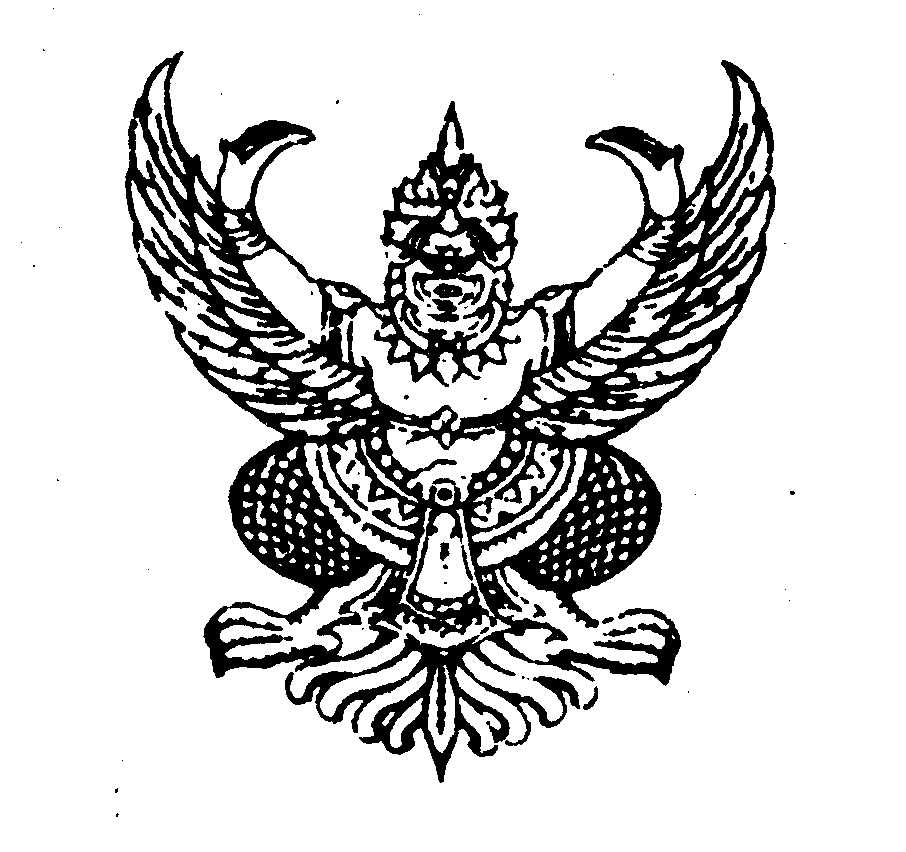 ประกาศองค์การบริหารส่วนตำบลเพ็กใหญ่เรื่อง    การกำหนดโครงสร้างส่วนราชการ  การแบ่งส่วนราชการ  และอำนาจหน้าที่ความรับผิดชอบของส่วนราชการขององค์การบริหารส่วนตำบล******************************	        	ด้วยองค์การบริหารส่วนตำบลเพ็กใหญ่  ได้ขอความเห็นชอบกำหนดโครงสร้างส่วนราชการการแบ่งส่วนราชการและอำนาจหน้าที่ความรับผิดชอบของส่วนราชการขององค์การบริหารส่วนตำบลต่อคณะกรรมการพนักงานส่วนตำบลจังหวัดขอนแก่น (ก.อบต.จังหวัดขอนแก่น)		บัดนี้  คณะกรรมการพนักงานส่วนตำบลจังหวัดขอนแก่น (ก.อบต.จังหวัดขอนแก่น)ในการประชุมครั้งที่ ๙/๒๕๕๔  เมื่อวันที่  ๒๘  กันยายน ๒๕๕๔  เห็นชอบให้องค์การบริหารส่วนตำบลเพ็กใหญ่  กำหนดโครงสร้างส่วนราชการ   การแบ่งส่วนราชการภายในและอำนาจหน้าที่ความรับผิดชอบของส่วนราชการขององค์การบริหารส่วนตำบล ซึ่งแจ้งให้องค์การบริหารส่วนตำบลทราบแล้ว ตามหนังสือจังหวัดขอนแก่น ด่วนที่สุด ที่ ขก ๐๐๓๗.๒/๑๕๘๕  ลงวันที่ ๒๗  ตุลาคม  ๒๕๕๔  		ฉะนั้น  อาศัยอำนาจตามความในข้อ ๒๒๗, ๒๒๘, ๒๒๙ และ ๒๓๑ แห่งประกาศคณะกรรมการพนักงานส่วนตำบลจังหวัดขอนแก่น (ก.อบต.จังหวัดขอนแก่น)  เรื่อง  หลักเกณฑ์และเงื่อนไขเกี่ยวกับการบริหารงานบุคคลขององค์การบริหารส่วนตำบล  ลงวันที่   ๑๑   พฤศจิกายน  ๒๕๔๕  และแก้ไขเพิ่มเติม องค์การบริหารส่วนตำบลเพ็กใหญ่  จึงกำหนดส่วนราชการ  การแบ่งส่วนราชการภายใน   และอำนาจหน้าที่ความรับผิดชอบของส่วนราชการ   เพื่อรองรับอำนาจหน้าที่ตามที่กำหนดในกฎหมายว่าด้วยองค์การบริหารส่วนตำบล  กฎหมายว่าด้วยการกำหนดแผนและขั้นตอนการกระจายอำนาจให้แก่องค์กรปกครองส่วนท้องถิ่น  และกฎหมายอื่นที่กำหนดอำนาจหน้าที่ให้องค์การบริหารส่วนตำบล ดังต่อไปนี้     ปลัดองค์การบริหารส่วนตำบล (นักบริหารงานองค์การบริหารส่วนตำบล ๗)       เลขที่ตำแหน่ง๐๐-๐๑๐๑-๐๐๑ เป็นผู้บังคับบัญชาพนักงานส่วนตำบล ลูกจ้าง และพนักงานจ้างขององค์การบริหารส่วนตำบล มีหน้าที่ความรับผิดชอบเกี่ยวกับ เรื่องที่นายกองค์การบริหารส่วนตำบลสั่งการเกี่ยวกับนโยบายขององค์การบริหารส่วนตำบลเรื่องที่กฎหมายหรือระเบียบข้อบังคับระบุให้เป็นอำนาจหน้าที่ของปลัดองค์การบริหารส่วนตำบล  เรื่องซึ่งตกลงกันไม่ได้  ระหว่างหน่วยงานต่างๆ ภายใต้บังคับบัญชา เรื่องในหน้าที่สำนักงานองค์การบริหารส่วนตำบล  เรื่องที่หัวหน้าส่วนราชการเห็นเป็นปัญหาและเสนอมาเพื่อรับคำวินิจฉัยหรือในกรณีพิเศษอื่นใด เรื่องที่ปลัดเทศบาลสั่งการโดยเฉพาะ  เรื่องที่หัวหน้าส่วนราชการต่าง ๆ เห็นสมควรเสนอเพื่อทราบ		รองปลัดองค์การบริหารส่วนตำบล (นักบริหารงานองค์การบริหารส่วนตำบล ๖) เลขที่ตำแหน่ง ๐๐-๐๑๐๑-๐๐๒ เป็นผู้บังคับบัญชาพนักงานส่วนตำบล ลูกจ้าง และพนักงานจ้างขององค์การบริหารส่วนตำบล รองจากปลัดองค์การบริหารส่วนตำบล มีหน้าที่ความรับผิดชอบเกี่ยวกับเรื่องที่มีกฎหมาย ระเบียบข้อบังคับ ระบุให้เป็นอำนาจหน้าที่ของปลัดองค์การบริหารส่วนตำบล หากกฎหมาย ระเบียบ ข้อบังคับนั้นมิได้กำหนดในเรื่องการมอบอำนาจไว้เป็นอย่างอื่น และปลัดองค์การบริหารส่วนตำบลได้มอบอำนาจโดยทำเป็นหนังสือให้รองปลัดองค์การบริหารส่วนตำบลปฏิบัติราชการแทน- ๒ –	๑. สำนักงานปลัดองค์การบริหารส่วนตำบล มีหัวหน้าสำนักงานปลัดองค์การบริหารส่วนตำบล (นักบริหารงานทั่วไป ๗) เลขที่ตำแหน่ง ๐๑-๐๑๐๑-๐๐๑ เป็นผู้บังคับบัญชาพนักงานส่วนตำบล ลูกจ้าง และพนักงานจ้าง โดยมีหน้าที่ความรับผิดชอบเกี่ยวกับราชการทั่วไปขององค์การบริหารส่วนตำบล และราชการที่มิได้กำหนดให้เป็นหน้าที่ของกองหรือส่วนราชการใดในองค์การบริหารส่วนตำบลโดยเฉพาะ  รวมทั้งกำกับและเร่งรัดการปฏิบัติราชการของส่วนราชการในองค์การบริหารส่วนตำบลให้เป็นไปตามนโยบาย แนวทาง และแผนการปฏิบัติราชการขององค์การบริหารส่วนตำบล  ประกอบด้วยงานภายใน  ดังนี้		๑.๑ งานบริหารทั่วไป  มีหน้าที่เกี่ยวกับ			(๑) การดำเนินงานสารบรรณขององค์การบริหารส่วนตำบล			(๒) การดูแลรักษาจัดเตรียม และให้บริการเรื่องสถานที่ห้องประชุม วัสดุอุปกรณ์การติดต่อและอำนวยความสะดวกในด้านต่าง ๆ งานพิธีการต่าง ๆ และงานต้อนรับ			(๓) การประชุมคณะผู้บริหารองค์การบริหารส่วนตำบลและพนักงานส่วนตำบล			(๔) การสาธารณกุศลขององค์การบริหารส่วนตำบล และหน่วยงานต่าง ๆ ที่ขอความร่วมมือ 			(๕) การตรวจสอบ แสดงรายการเกี่ยวกับเอกสารสำคัญของทางราชการ			(๖) การดำเนินงานเกี่ยวกับการเลือกตั้ง			(๗) การจัดทำคำสั่ง และประกาศขององค์การบริหารส่วนตำบล			(๘) การดำเนินงานกิจการสภาองค์การบริหารส่วนตำบล			(๙) สำรวจข้อมูลเบื้องต้นในเขตชุมชนเพื่อจัดทำแผนงาน			(๑๐) ดำเนินการงานด้านกฎหมายและคดี			(๑๑) การป้องกันและควบคุมโรคติดต่อ 			(๑๒) การพัฒนาชุมชน			(๑๓) ร่วมทำงานพัฒนากับประชาชนในท้องถิ่นอย่างใกล้ชิด			(๑๔) ให้คำแนะนำและฝึกอบรมประชาชนตามวิธีการและหลักการพัฒนาชุมชน			(๑๕) อำนวยความสะดวกและประสานงานกับหน่วยงานอื่น ๆ ที่เกี่ยวข้อง			(๑๖) การดำเนินงานนโยบายต่าง ๆ ด้านการพัฒนาชุมชน ของผู้บริหารและของรัฐบาล			(๑๗) การป้องกันและบรรเทาสาธารณภัย			(๑๘) การส่งเสริมการเกษตร			(๑๙) การส่งเสริมอาชีพและการพัฒนาสตรี			(๒๐) การสงเคราะห์ เด็ก สตรี คนชรา ผู้ป่วยโรคเอดส์ ผู้พิการ และบุคคลไร้ที่พึ่ง			(๒๑) การบริหารงานบุคคลของพนักงานส่วนตำบลและลูกจ้าง			(๒๒) การบรรจุแต่งตั้ง โอน ย้าย และเลื่อนระดับ			(๒๓) การสอบแข่งขัน สอบคัดเลือก และการคัดเลือก			(๒๔) การจัดทำทะเบียนประวัติ  และบัตรประจำตัวพนักงานส่วนตำบลและลูกจ้าง- ๓ -			(๒๕) การปรับปรุงประสิทธิภาพในการบริหารงานบุคคล			(๒๖) การประเมินผลการปฏิบัติงานประจำปีพนักงานส่วนตำบลและลูกจ้าง			(๒๗) การขออนุมัติปรับปรุงตำแหน่งและอัตรากำลัง			(๒๘) การพัฒนาบุคลากร			(๒๙) การพิจารณาเลื่อนขั้นเงินเดือนพนักงานและลูกจ้าง การให้บำเหน็จความชอบเป็นกรณีพิเศษ 			(๓๐) การทำประกันสังคมลูกจ้างองค์การบริหารส่วนตำบล			(๓๑) การลาประเภทต่าง ๆ  ของพนักงานส่วนตำบลและลูกจ้าง			(๓๒) เรื่องอื่นที่เกี่ยวข้องและตามที่ได้รับมอบหมาย		๑.๒ งานนโยบายและแผน  มีหน้าที่เกี่ยวกับ			(๑) การวิเคราะห์ข้อมูลเพื่อประกอบในการกำหนดนโยบาย  			(๒) การประสานแผน ประมวลแผน จัดทำแผนพัฒนาองค์การบริหารส่วนตำบล			(๓) การติดตามผลการดำเนินงานตามแผน			(๔) การวิเคราะห์ข้อมูลเกี่ยวกับสถานะการเงินการคลัง			(๕) การประสานข้อมูล ประมวลข้อมูล รวบรวม จัดทำข้อบัญญัติงบประมาณรายจ่ายประจำปี			(๖) เรื่องอื่นที่เกี่ยวข้องหรือตามที่ได้รับมอบหมาย	๒. ส่วนการคลัง  มีหัวหน้าส่วนการคลัง (นักบริหารงานคลัง ๗) เลขที่ตำแหน่ง ๐๔-๐๑๐๓-๐๐๑ เป็นผู้บังคับบัญชาพนักงานส่วนตำบล ลูกจ้าง และพนักงานจ้าง โดยมีหน้าที่ความรับผิดชอบเกี่ยวกับงานการจ่าย การรับ การนำส่งเงิน การเก็บรักษาเงิน และเอกสารทางการเงิน การตรวจสอบใบสำคัญ ฎีกา งานเกี่ยวกับเงินเดือนค่าจ้าง ค่าตอบแทน เงินบำเหน็จบำนาญ เงินอื่น ๆ งานเกี่ยวกับการจัดทำงบประมาณ ฐานะทางการเงิน การจัดสรรเงินต่าง ๆ การจัดทำบัญชีทุกประเภท ทะเบียนคุมเงินรายได้และรายจ่ายองค์การบริหารส่วนตำบลและงานอื่น ๆ ที่เกี่ยวข้องและที่ได้รับมอบหมาย ประกอบด้วยงาน ดังต่อไปนี้		๒.๑ งานการเงิน   มีหน้าที่เกี่ยวกับ			(๑) การตรวจสอบการเบิกจ่ายทุกประเภท			(๒) การจัดทำเช็คและจัดเก็บเอกสารการจ่ายเงิน			(๓) การจ่ายเงินและตรวจสอบหลักฐานใบสำคัญคู่จ่าย			(๔) เรื่องอื่นที่เกี่ยวข้องหรือที่ได้รับมอบหมาย		๒.๒ งานบัญชี  มีหน้าที่เกี่ยวกับ			(๑) การจัดทำบัญชีและทะเบียนที่เกี่ยวข้องทุกประเภท			(๒) การจัดทำรายงานประจำวัน ประจำเดือน ประจำปี และรายงานอื่น ๆ 			(๓) เรื่องอื่นที่เกี่ยวข้องหรือที่ได้รับมอบหมาย- ๔ –		๒.๓ งานพัฒนาและจัดเก็บรายได้    มีหน้าที่เกี่ยวกับ			(๑) การศึกษาวิเคราะห์ และเสนอแนะเพื่อปรับปรุงการจัดเก็บภาษีอากร ค่าธรรมเนียม และจัดหารายได้อื่น ๆ  ขององค์การบริหารส่วนตำบล			(๒) การวางแผนการจัดเก็บรายได้ และการแก้ไขปัญหาอุปสรรคในการจัดเก็บรายได้			(๓) การวางแผนและโครงการเกี่ยวกับการจัดหารายได้ขององค์การบริหารส่วนตำบล			(๔) การพิจารณาปรับปรุงหลักเกณฑ์การประเมิน และกำหนดค่ารายปีของภาษีโรงเรือนและที่ดิน ภาษีบำรุงท้องที่และรายได้อื่น			(๕) การประชาสัมพันธ์เกี่ยวกับการชำระภาษีอากร			(๖) การจัดทำหนังสือแจ้งให้ผู้ที่อยู่ในเกณฑ์เสียภาษีทราบล่วงหน้า			(๗) การตรวจสอบและจัดทำบัญชีรายชื่อของผู้ไม่ยื่นแบบแสดงรายการทรัพย์สิน หรือ คำร้องภายในกำหนด และรายชื่อผู้ไม่ชำระภาษี ค่าธรรมเนียมและรายได้อื่น ๆ ภายในกำหนดของแต่ละปี  			(๘) การจัดทำหนังสือแจ้งเตือนแก่ผู้เสียภาษี กรณีไม่มายื่นแบบแสดงรายการทรัพย์สินภายในกำหนด			(๙) การจัดทำหนังสือแจ้งเตือนแก่ผู้เสียภาษีกรณีไม่มาชำระภาษี   ค่าธรรมเนียมและรายได้อื่นภายในกำหนด			(๑๐) การประสานงานกับงานนิติการเพื่อดำเนินคดีแก่ผู้ไม่ปฏิบัติตามกฎหมายภาษีท้องถิ่น (ไม่ยื่นแบบฯ และไม่ชำระภาษี)  โดยเสนอให้ผู้บังคับบัญชาสั่งการ			(๑๑) การดำเนินการยึดอายัด และขายทอดตลาดทรัพย์สิน			(๑๒) การประสานงานกับหน่วยงานที่เกี่ยวข้อง เพื่อการเร่งรัดรายได้			(๑๓) เรื่องอื่นที่เกี่ยวข้องหรือตามที่ได้รับมอบหมาย		๒.๔ งานทะเบียนทรัพย์สินและพัสดุ  มีหน้าที่เกี่ยวกับ			(๑) การซื้อและการจ้าง			(๒) การซ่อมและบำรุงรักษา			(๓) การจัดทำทะเบียนพัสดุ			(๔) การตรวจสอบการรับจ่ายพัสดุและเก็บรักษาพัสดุ			(๕) การเก็บรักษาและการเบิกจ่ายวัสดุ ครุภัณฑ์ 			(๖) การจัดทำบัญชีวัสดุ – ครุภัณฑ์                                     			(๗) การจัดทำประกาศประกวดราคา			(๘) การตรวจสอบพัสดุประจำปี			(๙) การหาข้อเท็จจริงกรณีพัสดุชำรุดเสื่อมสภาพ			(๑๐) การจำหน่ายพัสดุ/การลงจ่ายออกจากบัญชี			(๑๑) เรื่องอื่นที่เกี่ยวข้องหรือที่ได้รับมอบหมาย        ๕ –	๓. ส่วนโยธา  มีหัวหน้าส่วนโยธา (นักบริหารงานช่าง ๗) เลขที่ตำแหน่ง ๐๕-๐๑๐๔-๐๐๑ เป็นผู้บังคับบัญชาพนักงานส่วนตำบล ลูกจ้าง และพนักงานจ้าง มีหน้าที่ความรับผิดชอบเกี่ยวกับการสำรวจ ออกแบบ การจัดทำข้อมูลทางด้านวิศวกรรม  การจัดเก็บและทดสอบคุณภาพวัสดุ งานออกแบบและเขียนแบบ การตรวจสอบ การก่อสร้าง งานการควบคุมอาคารตามระเบียบกฎหมาย งานแผนการปฏิบัติ งานการก่อสร้างและซ่อมบำรุง การควบคุมการก่อสร้างและซ่อมบำรุง งานแผนงานด้านวิศวกรรมเครื่องจักรกล การรวบรวมประวัติติดตาม ควบคุมการปฏิบัติงานเครื่องจักรกล การควบคุม การบำรุงรักษาเครื่องจักรกลและยานพาหนะ งานเกี่ยวกับแผนงาน ควบคุม เก็บรักษา การเบิกจ่ายวัสดุ อุปกรณ์ อะไหล่ น้ำมันเชื้อเพลิง และงานอื่น ๆ ที่เกี่ยวข้องและที่ได้รับมอบหมาย  ประกอบด้วยงานภายใน  ดังนี้		๓.๑ งานก่อสร้าง   มีหน้าที่เกี่ยวกับ			(๑) การออกแบบคำนวณด้านวิศวกรรม			(๒) การวางโครงการและการก่อสร้างทางด้านวิศวกรรม			(๓) การให้คำปรึกษาแนะนำและบริการเกี่ยวกับงานทางด้านวิศวกรรม			(๔) การออกแบบรายการละเอียดทางด้านวิศวกรรม			(๕) การสำรวจหาข้อมูลรายละเอียดเพื่อคำนวณ  ออกแบบกำหนดรายละเอียดทางด้านวิศวกรรม			(๖) การศึกษาวิเคราะห์ทางด้านวิศวกรรม			(๗) การประมาณราคาค่าก่อสร้างทางด้านวิศวกรรม			(๘) การควบคุมการก่อสร้างในสาขาวิศวกรรม			(๙) การบริหารแบบแปลนก่อสร้างอาคารให้แก่ประชาชน			(๑๐) เรื่องอื่นที่เกี่ยวข้องหรือตามที่ได้รับมอบหมาย๓.๒ งานผังเมือง   มีหน้าที่เกี่ยวกับ(๑) การจัดทำผังเมืองรวม(๒) การจัดทำผังเมืองเฉพาะ(๓) การสำรวจรวบรวมข้อมูลด้านผังเมือง   ให้คำปรึกษาด้านผังเมืองและสิ่งแวดล้อม  และงานพัฒนาปรับปรุจงชุมชนแออัด(๔) การเวนคืนและจัดกรรมสิทธิ์ที่ดิน(๕) แผนที่ภาษี(๖) การควบคุมแนวเขตถนน   ทางสาธารณะและที่ดินสาธารณประโยชน์(๗) การควบคุมให้ปฏิบัติตามผังเมืองรวม		๔. ส่วนการศึกษา ศาสนาและวัฒนธรรม มีหัวหน้าส่วนการศึกษาฯ (นักบริหารการศึกษา ๖) เลขที่ตำแหน่ง ๐๘-๐๑๐๘-๐๐๑ เป็นผู้บังคับบัญชาพนักงานส่วนตำบล ลูกจ้าง และพนักงานจ้าง โดยมีหน้าที่ความรับผิดชอบเกี่ยวกับการบริหารการศึกษาและพัฒนาการศึกษา ทั้งการศึกษาในระบบการศึกษา การศึกษา- ๖ –นอกระบบการศึกษาและการศึกษาตามอัธยาศัย และงานอื่น ๆ ที่เกี่ยวข้องตามที่ได้รับมอบหมาย ประกอบด้วยงานภายใน ดังนี้		๔.๑ งานส่งเสริมการศึกษา ศาสนา และวัฒนธรรม  มีหน้าที่เกี่ยวกับ			(๑) การควบคุมดุแลการจัดการศึกษาปฐมวัยของโรงเรียน			(๒) การควบคุม จัดเตรียม และให้บริการวัสดุ อุปกรณ์ คู่มือครู สื่อการเรียนการสอนแก่โรงเรียน			(๓) การติดต่อประสานงานกับสถานที่ศึกษาและหน่วยงานที่เกี่ยวข้อง			(๔) การจัดตั้งสถานเลี้ยงดูเด็กและศูนย์พัฒนาเด็กเล็ก			(๕) การเผยแพร่ข่าวสาร เอกสารต่าง ๆ กฎ ระเบียบ และนโยบายของทางราชการอันเกี่ยวกับการจัดการศึกษาปฐมวัยของโรงเรียน			(๖) การส่งเสริมสุขภาพอนามัย			(๗) การพัฒนาเด็กก่อนวัยเรียน			(๘) เรื่องอื่นที่เกี่ยวข้องหรือตามที่ได้รับมอบหมาย		๕. หน่วยตรวจสอบภายใน  มีปลัดองค์การบริหารส่วนตำบล (นักบริหารงาน อบต. ๗) เป็นผู้บังคับบัญชาพนักงานส่วนตำบล ลูกจ้าง และพนักงานจ้าง  โดยมีหน้าที่ความรับผิดชอบเกี่ยวกับงานการตรวจสอบบัญชี   เอกสารการเบิกจ่าย เอกสารการรับเงินทุกประเภท ตรวจสอบการเก็บรักษาหลักฐานการบัญชี งานตรวจสอบพัสดุและการเก็บรักษา งานตรวจสอบทรัพย์สินและการทำประโยชน์จากทรัพย์สินองค์การบริหารส่วนตำบล และงานอื่น ๆ ที่เกี่ยวข้องและที่ได้รับมอบหมาย				ประกาศ   ณ   วันที่   ๑  ตุลาคม  พ.ศ.๒๕๕๔      (นายวิชาญ    มหาราช)  				               นายกองค์การบริหารส่วนตำบลเพ็กใหญ่ ประกาศองค์การบริหารส่วนตำบลเพ็กใหญ่เรื่อง  การกำหนดตำแหน่งพนักงานส่วนตำบล*********************************		ด้วยองค์การบริหารส่วนตำบลเพ็กใหญ่ ได้รายงานขอความเห็นชอบกำหนดตำแหน่งพนักงานส่วนตำบลและลูกจ้างประจำต่อคณะกรรมการพนักงานส่วนตำบลจังหวัดขอนแก่น (ก.อบต.จังหวัดขอนแก่น) 		บัดนี้ คณะกรรมการพนักงานส่วนตำบลจังหวัดขอนแก่น (ก.อบต.จังหวัดขอนแก่น) ในการประชุมครั้งที่  ๙/๒๕๕๔ เมื่อวันที่  ๒๘ กันยายน ๒๕๕๔  เห็นชอบให้องค์การบริหารส่วนตำบลเพ็กใหญ่  กำหนดตำแหน่งพนักงานส่วนตำบลและลูกจ้างประจำ ตามกรอบแผนอัตรากำลังพนักงานส่วนตำบล  ๓  ปี ประจำปีงบประมาณ พ.ศ. ๒๕๕๕ - ๒๕๕๗   ซึ่งแจ้งให้องค์การบริหารส่วนตำบลทราบแล้ว ตามหนังสือจังหวัดขอนแก่น  ที่ ขก ๐๐๓๗.๒/๑๕๘๕  ลงวันที่  ๒๗  ตุลาคม  ๒๕๕๔      		อาศัยอำนาจตามความในมาตรา ๒๕ วรรคท้ายประกอบกับมาตรา ๑๕ แห่งพระราชบัญญัติระเบียบบริหารงานบุคคลส่วนท้องถิ่น พ.ศ.  ๒๕๔๒  ข้อ  ๑๓  และข้อ  ๒๐    แห่งประกาศหลักเกณฑ์และเงื่อนไขเกี่ยวกับการบริหารงานบุคคลขององค์การบริหารส่วนตำบล  ลงวันที่  ๑๑  พฤศจิกายน พ.ศ. ๒๕๔๕ และแก้ไขเพิ่มเติม  องค์การบริหารส่วนตำบลเพ็กใหญ่  จึงประกาศกำหนดตำแหน่งพนักงานส่วนตำบล  ดังต่อไปนี้- ๒ -จึงประกาศให้ทราบโดยทั่วกัน			ประกาศ   ณ   วันที่  ๑   ตุลาคม  พ.ศ.  ๒๕๕๔            (นายวิชาญ   มหาราช)  				              นายกองค์การบริหารส่วนตำบลเพ็กใหญ่คำสั่งองค์การบริหารส่วนตำบลเพ็กใหญ่ที่   ๒๑๔ /๒๕๕๔เรื่อง  การจัดบุคลากรลงสู่ตำแหน่งตามแผนอัตรากำลัง ๓ ปี ประจำปีงบประมาณ พ.ศ.๒๕๕๕ – ๒๕๕๗*******************************		ด้วยองค์การบริหารส่วนตำบลเพ็กใหญ่    ได้ขอความเห็นชอบการจัดบุคลากรลงสู่ตำแหน่งตามแผนอัตรากำลัง ๓ ปี ประจำปีงบประมาณ พ.ศ.๒๕๕๕ – ๒๕๕๗ ต่อคณะกรรมการพนักงานส่วนตำบลจังหวัดขอนแก่น (ก.อบต.จังหวัดขอนแก่น) 		บัดนี้ คณะกรรมการพนักงานส่วนตำบลจังหวัดขอนแก่น   (ก.อบต.จังหวัดขอนแก่น)       ในการประชุมครั้งที่  ๙/๒๕๕๔  เมื่อวันที่ ๒๗   กันยายน   ๒๕๕๔     เห็นชอบให้องค์การบริหารส่วนตำบลเพ็กใหญ่ จัดบุคลากรลงสู่ตำแหน่งตามแผนอัตรากำลัง  ๓  ปี  ประจำปีงบประมาณ พ.ศ. ๒๕๕๕ – ๒๕๕๗   ซึ่งแจ้งให้องค์การบริหารส่วนตำบลทราบแล้ว ตามหนังสือจังหวัดขอนแก่น  ที่  ขก ๐๐๓๗.๒/๑๕๘๕  ลงวันที่ ๒๗  ตุลาคม  ๒๕๕๔		ฉะนั้น อาศัยอำนาจตามมาตรา ๒๕ ประกอบมาตรา ๑๕ แห่งพระราชบัญญัติระเบียบบริหารงานบุคคลส่วนท้องถิ่น พ.ศ.๒๕๔๘  และประกาศคณะกรรมการพนักงานส่วนตำบลจังหวัดขอนแก่น (ก.อบต.จังหวัดขอนแก่น)  เรื่อง   หลักเกณฑ์และเงื่อนไขเกี่ยวกับการบริหารงานบุคคลขององค์การบริหารส่วนตำบล ลงวันที่ ๑๑  พฤศจิกายน  ๒๕๔๕  และแก้ไขเพิ่มเติม องค์การบริหารส่วนตำบลเพ็กใหญ่  จึงจัดบุคลากรลงสู่ตำแหน่งตามแผนอัตรากำลัง  ๓  ปี  ประจำปีงบประมาณ พ.ศ. ๒๕๕๕ – ๒๕๕๗  ตามบัญชีแนบท้ายคำสั่งนี้		ทั้งนี้  ตั้งแต่วันที่  ๑  ตุลาคม พ.ศ. ๒๕๕๔  เป็นต้นไป			สั่ง  ณ  วันที่   ๙  เดือน ธันวาคม  พ.ศ. ๒๕๕๔        (นายวิชาญ    มหาราช)                                        	            นายกองค์การบริหารส่วนตำบลเพ็กใหญ่ขอรับรองว่ากรอบอัตรากำลังข้างต้นปรากฏตามเอกสารหลักฐานและเป็นผู้ที่ดำรงตำแหน่งอยู่ในปัจจุบันจริง       (นางสาวกาญรษา  แสนวิวัช)				           (นายวิชาญ    มหาราช)ปลัดองค์การบริหารส่วนตำบลเพ็กใหญ่	                              นายกองค์การบริหารส่วนตำบลเพ็กใหญ่ที่โครงสร้างตามแผนอัตรากำลังปัจจุบัน(๒๕๕๒ - ๒๕๕๔)ที่โครงสร้างตามแผนอัตรากำลังใหม่(๒๕๕๕ - ๒๕๕๗)หมายเหตุ๑สำนักงานปลัดองค์การบริหารส่วนตำบล๑สำนักงานปลัดองค์การบริหารส่วนตำบล๑.๑ งานบริหารทั่วไป๑.๑ งานบริหารทั่วไป๑.๒ งานนโยบายและแผน ๑.๒ งานนโยบายและแผน ๒ส่วนการคลัง๒ส่วนการคลัง๒.๑ งานการเงิน๒.๑ งานการเงิน๒.๒ งานบัญชี๒.๒ งานบัญชี๒.๓ งานพัฒนาและจัดเก็บรายได้๒.๓ งานพัฒนาและจัดเก็บรายได้๒.๔ งานทะเบียนทรัพย์สินและพัสดุ๒.๔ งานทะเบียนทรัพย์สินและพัสดุ๓ส่วนโยธา๓ส่วนโยธา๓.๑ งานก่อสร้าง๓.๑ งานก่อสร้าง๓.๒ งานผังเมือง ๓.๒ งานผังเมือง ๔ส่วนการศึกษา ศาสนาและวัฒนธรรม๔ส่วนการศึกษา ศาสนาและวัฒนธรรม๔.๑ งานส่งเสริมการศึกษา ศาสนาและวัฒนธรรม๔.๑ งานส่งเสริมการศึกษา ศาสนาและวัฒนธรรม๕หน่วยตรวจสอบภายใน๕หน่วยตรวจสอบภายใน๕.๑ งานตรวจสอบภายใน๕.๑ งานตรวจสอบภายในที่โครงสร้างตามแผนอัตรากำลังปัจจุบัน(๒๕๕๒ - ๒๕๕๔)ที่โครงสร้างตามแผนอัตรากำลังใหม่(๒๕๕๕ - ๒๕๕๗)หมายเหตุ๑ปลัด อบต. (นบห.อบต. ๗) (๑) ๑ปลัด อบต. (นบห.อบต. ๗) (๑) ๒รองปลัด อบต. (นบห.อบต. ๖) (๑)๒รองปลัด อบต. (นบห.อบต. ๖) (๑)๓สำนักงานปลัดองค์การบริหารส่วนตำบล๓สำนักงานปลัดองค์การบริหารส่วนตำบล๓.๑ หัวหน้าสำนักงานปลัด อบต.(นบห.ทั่วไป ๗) (๑)๓.๑ หัวหน้าสำนักงานปลัด อบต.(นบห.ทั่วไป ๗) (๑)ว่างงานบริหารทั่วไปงานบริหารทั่วไป๓.๒ เจ้าหน้าที่ธุรการ ๑ – ๓/๔ (๑)๓.๒ เจ้าหน้าที่ธุรการ ๑ – ๓/๔ (๑)ว่าง๓.๓ เจ้าพนักงานธุรการ ๒-๔/๕  (๑) ๓.๓ เจ้าพนักงานธุรการ ๓ (๑) ๓.๔ นักพัฒนาชุมชน ๓-๕/๖ ว (๑) ๓.๔ นักพัฒนาชุมชน ๓-๕/๖ ว (๑) ๓.๕ พยาบาลวิชาชีพ ๓-๕/๖ ว (๑)๓.๕ พยาบาลวิชาชีพ ๓-๕/๖ ว (๑)๓.๖ นักวิชาการเกษตร ๓-๕/๖ ว (๑)๓.๖ นักวิชาการเกษตร ๓-๕/๖ ว (๑)ว่างงานนโยบายและแผนงานนโยบายและแผน๓.๗ เจ้าหน้าที่วิเคราะห์นโยบายและแผน ๓-๕/๖ ว  (๑)๓.๗ เจ้าหน้าที่วิเคราะห์นโยบายและแผน ๓-๕/๖ ว  (๑)๔ส่วนการคลัง๔ส่วนการคลัง๔.๑ หัวหน้าส่วนการคลัง (นบห.คลัง ๗) (๑) ๔.๑ หัวหน้าส่วนการคลัง (นบห.คลัง ๗) (๑) งานการเงินงานการเงิน๔.๒ นักวิชาการเงินและบัญชี ๓-๕/๖ ว (๑)๔.๒ นักวิชาการเงินและบัญชี ๓-๕/๖ ว (๑)๔.๓ เจ้าหน้าที่การเงินและบัญชี ๑-๓/๔ (๑) ๔.๓ เจ้าหน้าที่การเงินและบัญชี ๑-๓/๔ (๑) ว่างงานบัญชีงานบัญชี๔.๔ เจ้าพนักงานการเงินและบัญชี ๒-๔/๕ (๑) ๔.๔ เจ้าพนักงานการเงินและบัญชี ๒-๔/๕ (๑) งานพัฒนาและจัดเก็บรายได้งานพัฒนาและจัดเก็บรายได้๔.๕ เจ้าพนักงานจัดเก็บรายได้ ๒-๔/๕ (๑)๔.๕ เจ้าพนักงานจัดเก็บรายได้ ๒-๔/๕ (๑)งานทะเบียนทรัพย์สินและพัสดุงานทะเบียนทรัพย์สินและพัสดุ๔.๖ เจ้าพนักงานพัสดุ ๒-๔/๕ (๑) ๔.๖ เจ้าพนักงานพัสดุ ๒-๔/๕ (๑) ๔.๗ เจ้าหน้าที่พัสดุ ๑- ๓/๔ (๑) ๔.๗ เจ้าหน้าที่พัสดุ ๑- ๓/๔ (๑) ๕ส่วนโยธา๕ส่วนโยธา๕.๑ หัวหน้าส่วนโยธา (นบห.ช่าง ๗) (๑)๕.๑ หัวหน้าส่วนโยธา (นบห.ช่าง ๗) (๑)งานก่อสร้างงานก่อสร้าง๕.๒ ช่างโยธา ๑- ๓/๔ (๑)๕.๒ ช่างโยธา ๑- ๓/๔ (๑)ว่าง๕.๓ นายช่างโยธา ๒-๔/๕ (๑) ๕.๓ นายช่างโยธา ๒-๔/๕ (๑) งานผังเมืองงานผังเมือง๕.๔ ช่างสำรวจ ๑-๓/๔ (๑)๕.๔ ช่างสำรวจ ๑-๓/๔ (๑)ว่าง๖ส่วนการศึกษา ศาสนาและวัฒนธรรม๖ส่วนการศึกษา ศาสนาและวัฒนธรรม๖.๑ หัวหน้าส่วนการศึกษา ฯ (นบห.ศึกษา ๖) (๑)๖.๑ หัวหน้าส่วนการศึกษา ฯ (นบห.ศึกษา ๖) (๑)ว่างงานส่งเสริมการศึกษา ศาสนา และวัฒนธรรมงานส่งเสริมการศึกษา ศาสนา และวัฒนธรรม๖.๒ ครูผู้ดูแลเด็ก (อันดับครูผู้ช่วย)๖.๒ ครูผู้ดูแลเด็ก (อันดับครูผู้ช่วย)ว่าง๖.๓ นักวิชาการศึกษา ๓-๕/๖ ว (๑)๖.๓ นักวิชาการศึกษา ๓-๕/๖ ว (๑)๗หน่วยตรวจสอบภายใน๗หน่วยตรวจสอบภายในงานตรวจสอบภายในงานตรวจสอบภายใน๗.๑ เจ้าหน้าที่ตรวจสอบภายใน ๓-๕/๖ ว (๑)๗.๑ เจ้าหน้าที่ตรวจสอบภายใน ๓-๕/๖ ว (๑)ว่างที่ส่วนราชการ/ตำแหน่งกรอบอัตรากำลัง (เดิม)อัตราตำแหน่งที่คาดว่าจะต้องใช้ในช่วงระยะเวลา ๓ ปีข้างหน้าอัตราตำแหน่งที่คาดว่าจะต้องใช้ในช่วงระยะเวลา ๓ ปีข้างหน้าอัตราตำแหน่งที่คาดว่าจะต้องใช้ในช่วงระยะเวลา ๓ ปีข้างหน้าเพิ่ม / ลดเพิ่ม / ลดเพิ่ม / ลดหมายเหตุที่ส่วนราชการ/ตำแหน่งกรอบอัตรากำลัง (เดิม)๒๕๕๕๒๕๕๖๒๕๕๗๒๕๕๕๒๕๕๖๒๕๕๗หมายเหตุ๑ปลัด อบต. (นบห.อบต. ๗) (๑) ๑๑๑๑---๒รองปลัด อบต. (นบห.อบต. ๖) (๑)๑๑๑๑---๓สำนักงานปลัด อบต.๓.๑ หน.สน.ปลัด อบต.(นบห.ทั่วไป ๗) (๑)๑๑๑๑---งานบริหารทั่วไป๓.๒ เจ้าหน้าที่ธุรการ ๑ – ๓/๔ (๑)๑๑๑๑---๓.๓ เจ้าพนักงานธุรการ ๒-๔/๕ (๑) ๑๑๑๑---๓.๔ นักพัฒนาชุมชน ๓-๕/๖ ว (๑) ๑๑๑๑---๓.๕ พยาบาลวิชาชีพ ๓-๕/๖ ว (๑)๑๑๑๑---๓.๖ นักวิชาการเกษตร ๓-๕/๖ ว (๑)๑๑๑๑---งานนโยบายและแผน๑๑๑๑---๓.๗ จ.วิเคราะห์นโยบายและแผน ๓-๕/๖ ว (๑)๑๑๑๑---๔ส่วนการคลัง๔.๑ หัวหน้าส่วนการคลัง(นบห.คลัง ๗) (๑) ๑๑๑๑---งานการเงิน๔.๒ นักวิชาการเงินและบัญชี ๓-๕/๖ ว (๑)๑๑๑๑---๔.๓ เจ้าหน้าที่การเงินและบัญชี ๑-๓/๔ (๑) ๑๑๑๑---งานบัญชี๔.๔ เจ้าพนักงานการเงินและบัญชี ๒-๔/๕ (๑) ๑๑๑๑---งานพัฒนาและจัดเก็บรายได้๔.๕ เจ้าพนักงานจัดเก็บรายได้ ๒-๔/๕ (๑)๑๑๑๑---งานทะเบียนทรัพย์สินและพัสดุ๔.๖ เจ้าพนักงานพัสดุ ๒-๔/๕ (๑) ๑๑๑๑---๔.๗ เจ้าหน้าที่พัสดุ ๑-๓/๔ (๑) ๑๑๑๑---๕ส่วนโยธา๕.๑ หัวหน้าส่วนโยธา (นบห.ช่าง ๗) (๑)๑๑๑๑---งานก่อสร้าง๕.๒ ช่างโยธา ๑- ๓/๔ (๑)๑๑๑๑---๕.๓ นายช่างโยธา ๒-๔/๕ (๑) ๑๑๑๑---ที่ส่วนราชการ/ตำแหน่งกรอบอัตรากำลัง (เดิม)อัตราตำแหน่งที่คาดว่าจะต้องใช้ในช่วงระยะเวลา ๓ ปีข้างหน้าอัตราตำแหน่งที่คาดว่าจะต้องใช้ในช่วงระยะเวลา ๓ ปีข้างหน้าอัตราตำแหน่งที่คาดว่าจะต้องใช้ในช่วงระยะเวลา ๓ ปีข้างหน้าเพิ่ม / ลดเพิ่ม / ลดเพิ่ม / ลดหมายเหตุที่ส่วนราชการ/ตำแหน่งกรอบอัตรากำลัง (เดิม)๒๕๕๕๒๕๕๖๒๕๕๗๒๕๕๕๒๕๕๖๒๕๕๗หมายเหตุงานผังเมือง๕.๔ ช่างสำรวจ ๑-๓/๔ (๑)๑๑๑๑---๖ส่วนการศึกษา ศาสนาและวัฒนธรรม๖.๑ หัวหน้าส่วนการศึกษาฯ(นบห.ศึกษา ๖) (๑)๑๑๑๑---งานส่งเสริมการศึกษา ศาสนา และวัฒนธรรม๖.๒ ครูผู้ดูแลเด็ก (ครูผู้ช่วย)๑๑๑๑---๖.๓ นักวิชาการศึกษา ๓-๕/๖ ว (๑)๑๑๑๑---๗หน่วยตรวจสอบภายในงานตรวจสอบภายใน๗.๑ เจ้าหน้าที่ตรวจสอบภายใน ๓-๕/๖ ว (๑)๑๑๑๑---รวมทั้งสิ้น๒๔๒๔๒๔๒๔--- ๙.๑ แบบวิเคราะห์ค่าใช้จ่ายเกี่ยวกับเงินเดือน ค่าจ้าง และประโยชน์ตอบแทนอื่นตามแผนอัตรากำลัง ๓ ปี (๒๕๕๕-๒๕๕๗) รอบที่ ๔- ๑๓ - ภาระค่าใช้จ่ายเกี่ยวกับเงินเดือน ค่าจ้างประจำ เงินค่าตอบแทนพนักงานจ้าง และประโยชน์ตอบแทนอื่น ตามแผนอัตรากำลัง ๓ ปี (๒๕๕๕-๒๕๕๗) รอบที่ ๔ระดับ๗๗ว๖๖ว๕๔๓๒๑ลูกจ้างประจำจำนวน๑---๓-๒-๑-ระดับ๗๗ว๖๖ว๕๔๓๒๑ลูกจ้างประจำจำนวน๑----๓๒-๑-ระดับ๗๗ว๖๖ว๕๔๓๒๑ลูกจ้างประจำจำนวน๑-----๑-๒-ระดับ๗๗ว๖๖ว๕๔๓๒๑ลูกจ้างประจำจำนวน๑---๑-๑---ระดับ๗๗ว๖๖ว๕๔๓๒๑ลูกจ้างประจำจำนวน๑-----๑---ที่ผู้ดำรงตำแหน่งผู้ดำรงตำแหน่งผู้ดำรงตำแหน่งผู้ดำรงตำแหน่งคุณวุฒิคุณวุฒิกรอบอัตรากำลังเดิมกรอบอัตรากำลังเดิมกรอบอัตรากำลังเดิมกรอบอัตรากำลังเดิมกรอบอัตรากำลังเดิมกรอบอัตรากำลังเดิมกรอบอัตรากำลังใหม่กรอบอัตรากำลังใหม่กรอบอัตรากำลังใหม่กรอบอัตรากำลังใหม่กรอบอัตรากำลังใหม่เงินเดือนเงินเดือนหมายเหตุหมายเหตุที่ผู้ดำรงตำแหน่งผู้ดำรงตำแหน่งผู้ดำรงตำแหน่งผู้ดำรงตำแหน่งคุณวุฒิคุณวุฒิเลขที่ตำแหน่งเลขที่ตำแหน่งตำแหน่งระดับระดับระดับเลขที่ตำแหน่งเลขที่ตำแหน่งตำแหน่งระดับระดับเงินเดือนเงินเดือนหมายเหตุหมายเหตุ๑นางสาวกาญรษา     นางสาวกาญรษา     นางสาวกาญรษา     แสนวิวัชร.ม.ร.ม.๐๐-๐๑-๐๑-๐๐๑๐๐-๐๑-๐๑-๐๐๑ปลัด อบต.(นักบริหารงาน อบต.)๗๗๗๐๐-๐๑๐๑-๐๐๑๐๐-๐๑๐๑-๐๐๑ปลัด อบต.(นักบริหารงาน อบต.)๗๗๒๐,๗๙๐๒๐,๗๙๐๒นางแพทองนางแพทองนางแพทองมิเถาวัลย์รป.บ.รป.บ.๐๐-๐๑๐๑-๐๐๒๐๐-๐๑๐๑-๐๐๒รองปลัด อบต.๖๖๖๐๐-๐๑๐๑-๐๐๒๐๐-๐๑๐๑-๐๐๒รองปลัด อบต.๖๖๑๘,๐๖๐๑๘,๐๖๐หน่วยตรวจสอบภายในหน่วยตรวจสอบภายใน๓ (ว่าง) (ว่าง) (ว่าง)--๑๒-๐๓๐๑-๐๐๑๑๒-๐๓๐๑-๐๐๑เจ้าหน้าที่ตรวจสอบภายใน๓-๕/๖ว๓-๕/๖ว๓-๕/๖ว๑๒-๐๓๐๑-๐๐๑๑๒-๐๓๐๑-๐๐๑เจ้าหน้าที่ตรวจสอบภายใน๓-๕/๖ว๓-๕/๖ว--สำนักงานปลัด อบต.สำนักงานปลัด อบต.๔(ว่าง)(ว่าง)(ว่าง)--๐๑-๐๑๐๑-๐๐๑๐๑-๐๑๐๑-๐๐๑หัวหน้าสำนักงานปลัด อบต.(นักบริหารงานทั่วไป)๗๗๗๐๑-๐๑๐๑-๐๐๑๐๑-๐๑๐๑-๐๐๑หัวหน้าสำนักงานปลัด อบต.(นักบริหารงานทั่วไป)๗๗--งานบริหารทั่วไปงานบริหารทั่วไป๕(ว่าง)(ว่าง)(ว่าง)--๐๑-๐๒๑๑-๐๐๑๐๑-๐๒๑๑-๐๐๑เจ้าหน้าที่ธุรการ๑-๓/๔๑-๓/๔๑-๓/๔๐๑-๐๒๑๑-๐๐๑๐๑-๐๒๑๑-๐๐๑เจ้าหน้าที่ธุรการ๑-๓/๔๑-๓/๔--๖นางเบญจมาศนางเบญจมาศนางเบญจมาศวสุวิภาศศบ.ศศบ.๐๑-๐๒๑๒-๐๐๑๐๑-๐๒๑๒-๐๐๑เจ้าพนักงานธุรการ ๓๓๓๐๑-๐๒๑๒-๐๐๑๐๑-๐๒๑๒-๐๐๑เจ้าพนักงานธุรการ๓๓๙,๓๔๐๙,๓๔๐๗น.ส.เครือวรรณ์น.ส.เครือวรรณ์น.ส.เครือวรรณ์ตีระมาตย์ศศ.บ.ศศ.บ.๐๑-๐๗๐๔-๐๐๑๐๑-๐๗๐๔-๐๐๑นักพัฒนาชุมชน๕๕๕๐๑-๐๗๐๔-๐๐๑๐๑-๐๗๐๔-๐๐๑นักพัฒนาชุมชน๕๕๑๑,๓๑๐๑๑,๓๑๐๘น.ส.ชลดาน.ส.ชลดาน.ส.ชลดามหาราชพย.บ.พย.บ.๐๑-๐๔๑๓-๐๐๑๐๑-๐๔๑๓-๐๐๑พยาบาลวิชาชีพ ๕๕๕๐๑-๐๔๑๓-๐๐๑๐๑-๐๔๑๓-๐๐๑พยาบาลวิชาชีพ ๕๕๑๑,๙๒๐๑๑,๙๒๐๙(ว่าง)(ว่าง)(ว่าง)--๐๑-๐๗๐๘-๐๐๑๐๑-๐๗๐๘-๐๐๑นักวิชาการเกษตร๓-๕/๖ ว๓-๕/๖ ว๓-๕/๖ ว๐๑-๐๗๐๘-๐๐๑๐๑-๐๗๐๘-๐๐๑นักวิชาการเกษตร๓-๕/๖ ว๓-๕/๖ ว--งานนโยบายและแผนงานนโยบายและแผน๑๐น.ส.นันทิยาน.ส.นันทิยาน.ส.นันทิยาชัยพรมมาค.บ.ค.บ.๐๑-๐๒๐๑-๐๐๑๐๑-๐๒๐๑-๐๐๑จนท.วิเคราะห์นโยบายและแผน๕๕๕๐๑-๐๒๐๑-๐๐๑๐๑-๐๒๐๑-๐๐๑จนท.วิเคราะห์นโยบายและแผน๕๕๑๑,๙๒๐๑๑,๙๒๐ส่วนการคลังส่วนการคลัง๑๑น.ส.วงจันทร์น.ส.วงจันทร์น.ส.วงจันทร์ตีระมาตย์ศศบ.ศศบ.๐๔-๐๑๐๓-๐๐๑๐๔-๐๑๐๓-๐๐๑หัวหน้าส่วนการคลัง(นักบริหารงานคลัง)๗๗๗๐๔-๐๑๐๓-๐๐๑๐๔-๐๑๐๓-๐๐๑หัวหน้าส่วนการคลัง(นักบริหารงานคลัง)๗๗๒๐,๓๒๐๒๐,๓๒๐งานการเงินงานการเงิน๑๒นายอัศวินนายอัศวินนายอัศวินแปนนอกบธ.บ.บธ.บ.๐๔-๐๓๐๗-๐๐๑๐๔-๐๓๐๗-๐๐๑นักวิชาการเงินและบัญชี๔๔๔๐๔-๐๓๐๗-๐๐๑๐๔-๐๓๐๗-๐๐๑นักวิชาการเงินและบัญชี๔๔๑๐,๔๔๐๑๐,๔๔๐๑๓(ว่าง)(ว่าง)(ว่าง)(ว่าง)--๐๔-๐๓๐๕-๐๐๑๐๔-๐๓๐๕-๐๐๑เจ้าหน้าที่การเงินและบัญชี๑-๓/๔๑-๓/๔๑-๓/๔๐๔-๐๓๐๕-๐๐๑๐๔-๐๓๐๕-๐๐๑เจ้าหน้าที่การเงินและบัญชี๑-๓/๔๑-๓/๔--ที่ผู้ดำรงตำแหน่งผู้ดำรงตำแหน่งผู้ดำรงตำแหน่งผู้ดำรงตำแหน่งคุณวุฒิกรอบอัตรากำลังเดิมกรอบอัตรากำลังเดิมกรอบอัตรากำลังเดิมกรอบอัตรากำลังเดิมกรอบอัตรากำลังเดิมกรอบอัตรากำลังเดิมกรอบอัตรากำลังใหม่กรอบอัตรากำลังใหม่กรอบอัตรากำลังใหม่กรอบอัตรากำลังใหม่กรอบอัตรากำลังใหม่กรอบอัตรากำลังใหม่กรอบอัตรากำลังใหม่เงินเดือนเงินเดือนหมายเหตุที่ผู้ดำรงตำแหน่งผู้ดำรงตำแหน่งผู้ดำรงตำแหน่งผู้ดำรงตำแหน่งคุณวุฒิเลขที่ตำแหน่งเลขที่ตำแหน่งส่วนราชการ/ตำแหน่งส่วนราชการ/ตำแหน่งส่วนราชการ/ตำแหน่งระดับเลขที่ตำแหน่งเลขที่ตำแหน่งส่วนราชการ/ตำแหน่งส่วนราชการ/ตำแหน่งส่วนราชการ/ตำแหน่งระดับระดับเงินเดือนเงินเดือนหมายเหตุงานบัญชีงานบัญชีงานบัญชีงานบัญชีงานบัญชีงานบัญชี๑๔น.ส.จารุณีเพ็ชนารินเพ็ชนารินเพ็ชนารินปวส.๐๔-๐๓๐๖-๐๐๑๐๔-๐๓๐๖-๐๐๑เจ้าพนักงานการเงินและบัญชีเจ้าพนักงานการเงินและบัญชีเจ้าพนักงานการเงินและบัญชี๓๐๔-๐๓๐๖-๐๐๑๐๔-๐๓๐๖-๐๐๑เจ้าพนักงานการเงินและบัญชีเจ้าพนักงานการเงินและบัญชีเจ้าพนักงานการเงินและบัญชี๓๓๘,๕๔๐๘,๕๔๐งานพัฒนาและจัดเก็บรายได้งานพัฒนาและจัดเก็บรายได้งานพัฒนาและจัดเก็บรายได้งานพัฒนาและจัดเก็บรายได้งานพัฒนาและจัดเก็บรายได้งานพัฒนาและจัดเก็บรายได้๑๕นางวิไลวรรณ์นางวิไลวรรณ์กองเงินกองเงินปวส.๐๔-๐๓๐๙-๐๐๑๐๔-๐๓๐๙-๐๐๑เจ้าพนักงานจัดเก็บรายได้เจ้าพนักงานจัดเก็บรายได้เจ้าพนักงานจัดเก็บรายได้๓๐๔-๐๓๐๙-๐๐๑๐๔-๐๓๐๙-๐๐๑เจ้าพนักงานจัดเก็บรายได้เจ้าพนักงานจัดเก็บรายได้เจ้าพนักงานจัดเก็บรายได้๓๓๙,๙๖๐๙,๙๖๐งานทะเบียนทรัพย์สินและพัสดุงานทะเบียนทรัพย์สินและพัสดุงานทะเบียนทรัพย์สินและพัสดุงานทะเบียนทรัพย์สินและพัสดุงานทะเบียนทรัพย์สินและพัสดุงานทะเบียนทรัพย์สินและพัสดุ๑๖นางพรพิมลนางพรพิมลเค้าทองเค้าทองรบ.บ.๐๔-๐๓๑๓-๐๐๑๐๔-๐๓๑๓-๐๐๑เจ้าพนักงานพัสดุเจ้าพนักงานพัสดุเจ้าพนักงานพัสดุ๔๐๔-๐๓๑๓-๐๐๑๐๔-๐๓๑๓-๐๐๑เจ้าพนักงานพัสดุเจ้าพนักงานพัสดุเจ้าพนักงานพัสดุ๔๔๑๐,๔๔๐๑๐,๔๔๐๑๗นางจิราภรณ์นางจิราภรณ์เพิ่มพูลเพิ่มพูลปวช.๐๔-๐๓๑๒-๐๐๑๐๔-๐๓๑๒-๐๐๑เจ้าหน้าที่พัสดุเจ้าหน้าที่พัสดุเจ้าหน้าที่พัสดุ๓๐๔-๐๓๑๒-๐๐๑๐๔-๐๓๑๒-๐๐๑เจ้าหน้าที่พัสดุเจ้าหน้าที่พัสดุเจ้าหน้าที่พัสดุ๓๓๘,๕๔๐๘,๕๔๐ส่วนโยธาส่วนโยธาส่วนโยธาส่วนโยธาส่วนโยธาส่วนโยธา๑๘นายนิรัญ                นาชิตนายนิรัญ                นาชิตนายนิรัญ                นาชิตนายนิรัญ                นาชิตร.ม.๐๕-๐๑๐๔-๐๐๑๐๕-๐๑๐๔-๐๐๑หัวหน้าส่วนโยธา(นักบริหารงานช่าง)หัวหน้าส่วนโยธา(นักบริหารงานช่าง)หัวหน้าส่วนโยธา(นักบริหารงานช่าง)๗๐๕-๐๑๐๔-๐๐๑๐๕-๐๑๐๔-๐๐๑หัวหน้าส่วนโยธา(นักบริหารงานช่าง)หัวหน้าส่วนโยธา(นักบริหารงานช่าง)หัวหน้าส่วนโยธา(นักบริหารงานช่าง)๗๗๑๘,๐๑๐๑๘,๐๑๐งานก่อสร้างงานก่อสร้างงานก่อสร้างงานก่อสร้างงานก่อสร้างงานก่อสร้าง๑๙(ว่าง)(ว่าง)(ว่าง)(ว่าง)-๐๕-๐๕๐๒-๐๐๑๐๕-๐๕๐๒-๐๐๑ช่างโยธาช่างโยธาช่างโยธา๑-๓/๔๐๕-๐๕๐๒-๐๐๑๐๕-๐๕๐๒-๐๐๑ช่างโยธาช่างโยธาช่างโยธา๑-๓/๔๑-๓/๔--๒๐นายชาญเดชนายชาญเดชกองเงินกองเงินปวส.๐๕-๐๕๐๓-๐๐๑๐๕-๐๕๐๓-๐๐๑นายช่างโยธานายช่างโยธานายช่างโยธา๓๐๕-๐๕๐๓-๐๐๑๐๕-๐๕๐๓-๐๐๑นายช่างโยธานายช่างโยธานายช่างโยธา๓๓๘,๕๔๐๘,๕๔๐งานผังเมืองงานผังเมืองงานผังเมืองงานผังเมืองงานผังเมืองงานผังเมือง๒๑(ว่าง)(ว่าง)(ว่าง)(ว่าง)-๐๕-๐๕๑๙-๐๐๑๐๕-๐๕๑๙-๐๐๑ช่างสำรวจช่างสำรวจช่างสำรวจ๑-๓/๔๐๕-๐๕๑๙-๐๐๑๐๕-๐๕๑๙-๐๐๑ช่างสำรวจช่างสำรวจช่างสำรวจ๑-๓/๔๑-๓/๔--ส่วนการศึกษา ศาสนา และวัฒนธรรมส่วนการศึกษา ศาสนา และวัฒนธรรมส่วนการศึกษา ศาสนา และวัฒนธรรมส่วนการศึกษา ศาสนา และวัฒนธรรมส่วนการศึกษา ศาสนา และวัฒนธรรมส่วนการศึกษา ศาสนา และวัฒนธรรม ๒๒(ว่าง)(ว่าง)(ว่าง)(ว่าง)-๐๘-๐๑๐๘-๐๐๑๐๘-๐๑๐๘-๐๐๑หัวหน้าส่วนการศึกษา(นักบริหารการศึกษา)หัวหน้าส่วนการศึกษา(นักบริหารการศึกษา)หัวหน้าส่วนการศึกษา(นักบริหารการศึกษา)๖๐๘-๐๑๐๘-๐๐๑๐๘-๐๑๐๘-๐๐๑หัวหน้าส่วนการศึกษา(นักบริหารการศึกษา)หัวหน้าส่วนการศึกษา(นักบริหารการศึกษา)หัวหน้าส่วนการศึกษา(นักบริหารการศึกษา)๖๖--งานส่งเสริมการศึกษา ศาสนา และวัฒนธรรมงานส่งเสริมการศึกษา ศาสนา และวัฒนธรรมงานส่งเสริมการศึกษา ศาสนา และวัฒนธรรมงานส่งเสริมการศึกษา ศาสนา และวัฒนธรรมงานส่งเสริมการศึกษา ศาสนา และวัฒนธรรมงานส่งเสริมการศึกษา ศาสนา และวัฒนธรรม๒๓(ว่าง)(ว่าง)(ว่าง)(ว่าง)ป.ตรี๐๔-๒-๐๒๔๐๐๔-๒-๐๒๔๐ครูผู้ดูแลเด็กครูผู้ดูแลเด็กครูผู้ดูแลเด็กครูผู้ช่วย๐๔-๒-๐๒๔๐๐๔-๒-๐๒๔๐ครูผู้ดูแลเด็กครูผู้ดูแลเด็กครูผู้ดูแลเด็กครูผู้ช่วยครูผู้ช่วย--๒๔น.ส.อภิญญาน.ส.อภิญญาน้อยจันทร์น้อยจันทร์ค.บ.๐๘-๐๘๐๕-๐๐๑๐๘-๐๘๐๕-๐๐๑นักวิชาการศึกษานักวิชาการศึกษานักวิชาการศึกษา๕๐๘-๐๘๐๕-๐๐๑๐๘-๐๘๐๕-๐๐๑นักวิชาการศึกษานักวิชาการศึกษานักวิชาการศึกษา๕๕๑๑,๐๐๐๑๑,๐๐๐เอกสารอ้างอิงเอกสารอ้างอิงเอกสารอ้างอิงเอกสารอ้างอิงเอกสารอ้างอิงเอกสารอ้างอิงเอกสารอ้างอิงเอกสารอ้างอิงเอกสารอ้างอิงเอกสารอ้างอิงเอกสารอ้างอิงเอกสารอ้างอิงเอกสารอ้างอิงเอกสารอ้างอิงเอกสารอ้างอิงเอกสารอ้างอิงเอกสารอ้างอิงเอกสารอ้างอิงตารางวิเคราะห์ค่าใช้จ่ายเงินเดือนพนักงานส่วนตำบลหรือลูกจ้างประจำที่รับเงินอุดหนุน (คิดประโยชน์ตอบแทนอื่น 20% ของเงินเดือนเต็ม)ตารางวิเคราะห์ค่าใช้จ่ายเงินเดือนพนักงานส่วนตำบลหรือลูกจ้างประจำที่รับเงินอุดหนุน (คิดประโยชน์ตอบแทนอื่น 20% ของเงินเดือนเต็ม)ตารางวิเคราะห์ค่าใช้จ่ายเงินเดือนพนักงานส่วนตำบลหรือลูกจ้างประจำที่รับเงินอุดหนุน (คิดประโยชน์ตอบแทนอื่น 20% ของเงินเดือนเต็ม)ตารางวิเคราะห์ค่าใช้จ่ายเงินเดือนพนักงานส่วนตำบลหรือลูกจ้างประจำที่รับเงินอุดหนุน (คิดประโยชน์ตอบแทนอื่น 20% ของเงินเดือนเต็ม)ตารางวิเคราะห์ค่าใช้จ่ายเงินเดือนพนักงานส่วนตำบลหรือลูกจ้างประจำที่รับเงินอุดหนุน (คิดประโยชน์ตอบแทนอื่น 20% ของเงินเดือนเต็ม)ตารางวิเคราะห์ค่าใช้จ่ายเงินเดือนพนักงานส่วนตำบลหรือลูกจ้างประจำที่รับเงินอุดหนุน (คิดประโยชน์ตอบแทนอื่น 20% ของเงินเดือนเต็ม)ตารางวิเคราะห์ค่าใช้จ่ายเงินเดือนพนักงานส่วนตำบลหรือลูกจ้างประจำที่รับเงินอุดหนุน (คิดประโยชน์ตอบแทนอื่น 20% ของเงินเดือนเต็ม)ตารางวิเคราะห์ค่าใช้จ่ายเงินเดือนพนักงานส่วนตำบลหรือลูกจ้างประจำที่รับเงินอุดหนุน (คิดประโยชน์ตอบแทนอื่น 20% ของเงินเดือนเต็ม)ตารางวิเคราะห์ค่าใช้จ่ายเงินเดือนพนักงานส่วนตำบลหรือลูกจ้างประจำที่รับเงินอุดหนุน (คิดประโยชน์ตอบแทนอื่น 20% ของเงินเดือนเต็ม)ตารางวิเคราะห์ค่าใช้จ่ายเงินเดือนพนักงานส่วนตำบลหรือลูกจ้างประจำที่รับเงินอุดหนุน (คิดประโยชน์ตอบแทนอื่น 20% ของเงินเดือนเต็ม)ตารางวิเคราะห์ค่าใช้จ่ายเงินเดือนพนักงานส่วนตำบลหรือลูกจ้างประจำที่รับเงินอุดหนุน (คิดประโยชน์ตอบแทนอื่น 20% ของเงินเดือนเต็ม)ตารางวิเคราะห์ค่าใช้จ่ายเงินเดือนพนักงานส่วนตำบลหรือลูกจ้างประจำที่รับเงินอุดหนุน (คิดประโยชน์ตอบแทนอื่น 20% ของเงินเดือนเต็ม)ที่ที่สังกัด/ตำแหน่งและสายงานเลขที่ตำแหน่งระดับเงินเดือน/จำนวนทั้งหมดจำนวนที่มีอยู่ (1)จำนวนที่มีอยู่ (1)กำลังคนที่ต้องการเพิ่มกำลังคนที่ต้องการเพิ่มกำลังคนที่ต้องการเพิ่มภาระค่าใช้จ่ายที่เพิ่มขึ้น (2)ภาระค่าใช้จ่ายที่เพิ่มขึ้น (2)ภาระค่าใช้จ่ายที่เพิ่มขึ้น (2)ค่าใช้จ่ายรวม (3)ค่าใช้จ่ายรวม (3)ค่าใช้จ่ายรวม (3)ที่ที่สังกัด/ตำแหน่งและสายงานเลขที่ตำแหน่งระดับค่าจ้างจำนวนทั้งหมดคนจำนวนเงิน๒๕๕๕๒๕๕๖๒๕๕๗๒๕๕๕๒๕๕๖๒๕๕๗๒๕๕๕๒๕๕๖๒๕๕๗ส่วนการศึกษา ฯงานส่งเสริมฯ๑๑ครูผู้ดูแลเด็ก๔๐-๒-๐๒๔๐ครูผู้ช่วย-๑-----------รวม---ระดับ๗๗ ว๖๖ ว๕๔๓๒๑ลูกจ้างประจำจำนวน๑---๓-๒-๑-ระดับ๗๗ว๖๖ว๕๔๓๒๑ลูกจ้างประจำจำนวน๑----๓๒-๑-ระดับ๗๗ว๖๖ว๕๔๓๒๑ลูกจ้างประจำจำนวน๑-----๑-๒-ระดับ๗๗ว๖๖ว๕๔๓๒๑ลูกจ้างประจำจำนวน--๑-๑-๑---ระดับ๗๗ว๖๖ว๕๔๓๒๑ลูกจ้างประจำจำนวน------๑---ที่ตำแหน่งตำแหน่งเลขที่ระดับจำนวนหมายเหตุ๑ปลัด อบต. (นักบริหารงาน อบต.)๐๐-๐๑๐๑-๐๐๑๗๑๒รองปลัด อบต. (นักบริหารงาน อบต.)๐๐-๐๑๐๑-๐๐๒๖๑สำนักงานปลัดองค์การบริหารส่วนตำบล๓หน.สำนักงานปลัด อบต. (นักบริหารงานทั่วไป)๐๑-๐๑๐๒-๐๐๑๗๑งานนโยบายและแผน๔เจ้าหน้าที่วิเคราะห์นโยบายและแผน๐๑-๐๒๐๑-๐๐๑๓-๕/๖ว๑งานบริหารทั่วไป๕พยาบาลวิชาชีพ ๐๑-๐๔๑๓-๐๐๑๓-๕/๖ว๑๖นักพัฒนาชุมชน๐๑-๐๗๐๔-๐๐๑๓-๕/๖ว๑๗นักวิชาการเกษตร๐๑-๐๗๐๘-๐๐๑๓-๕/๖ว๑๘เจ้าพนักงานธุรการ๐๑-๐๒๑๒-๐๐๑๒-๔/๕๑๙เจ้าหน้าที่ธุรการ๐๑-๐๒๑๑-๐๐๑๑-๓/๔๑ส่วนการคลัง๑๐หัวหน้าส่วนการคลัง (นักบริหารงานคลัง)๐๔-๐๑๐๓-๐๐๑๗๑ที่ตำแหน่งตำแหน่งเลขที่ระดับจำนวนหมายเหตุงานการเงิน๑๑นักวิชาการเงินและบัญชี๐๔-๐๓๐๗-๐๐๑๓-๕/๖ว๑๑๒เจ้าหน้าที่การเงินและบัญชี๐๔-๐๓๐๕-๐๐๑๑-๓/๔๑งานบัญชี๑๓เจ้าพนักงานการเงินและบัญชี๐๔-๐๓๐๖-๐๐๑๒-๔/๕๑งานพัฒนาและจัดเก็บรายได้๑๔เจ้าพนักงานจัดเก็บรายได้๐๔-๐๓๐๙-๐๐๑๒-๔/๕๑งานทะเบียนทรัพย์สินและพัสดุ๑๕เจ้าหน้าที่พัสดุ๐๔-๐๓๑๒-๐๐๑๑-๓/๔๑๑๖เจ้าพนักงานพัสดุ๐๔-๐๓๑๓-๐๐๑๒-๔/๕๑ส่วนโยธา๑๗หัวหน้าส่วนโยธา (นักบริหารงานช่าง ๗)๐๕-๐๑๐๔-๐๐๑๗๑งานก่อสร้าง๑๘ช่างโยธา๐๕-๐๕๐๒-๐๐๑๑-๓/๔๑๑๙นายช่างโยธา๐๕-๐๕๐๓-๐๐๑๒-๔/๕๑งานผังเมือง๒๐ช่างสำรวจ๐๕-๐๕๑๙-๐๐๑๑-๓/๔๑ส่วนการศึกษา ศาสนาและวัฒนธรรม๒๑หัวหน้าส่วนการศึกษาฯ (นักบริหารการศึกษา ๖)๐๘-๐๑๐๘-๐๐๑๖๑งานส่งเสริมการศึกษา ศาสนา และวัฒนธรรม๒๒นักวิชาการศึกษา๐๘-๐๘๐๕-๐๐๑๓-๕/๖ว๑๒๓ครูผู้ดูแลเด็ก๐๔-๒-๐๒๔๐ครูผู้ช่วย๑หน่วยตรวจสอบภายใน๒๔เจ้าหน้าที่ตรวจสอบภายใน๑๒-๐๓๐๑-๐๐๑๓-๕/๖ว๑บัญชีแสดงการจัดบุคลากรลงสู่ตำแหน่งกรอบอัตรากำลังขององค์การบริหารส่วนตำบลเพ็กใหญ่  อำเภอพล   จังหวัดขอนแก่นแนบท้ายคำสั่งองค์การบริหารส่วนตำบลเพ็กใหญ่  ที่ ๒๑๔/๒๕๕๔  ลงวันที่   ๙  ธันวาคม  ๒๕๕๔บัญชีแสดงการจัดบุคลากรลงสู่ตำแหน่งกรอบอัตรากำลังขององค์การบริหารส่วนตำบลเพ็กใหญ่  อำเภอพล   จังหวัดขอนแก่นแนบท้ายคำสั่งองค์การบริหารส่วนตำบลเพ็กใหญ่  ที่ ๒๑๔/๒๕๕๔  ลงวันที่   ๙  ธันวาคม  ๒๕๕๔บัญชีแสดงการจัดบุคลากรลงสู่ตำแหน่งกรอบอัตรากำลังขององค์การบริหารส่วนตำบลเพ็กใหญ่  อำเภอพล   จังหวัดขอนแก่นแนบท้ายคำสั่งองค์การบริหารส่วนตำบลเพ็กใหญ่  ที่ ๒๑๔/๒๕๕๔  ลงวันที่   ๙  ธันวาคม  ๒๕๕๔บัญชีแสดงการจัดบุคลากรลงสู่ตำแหน่งกรอบอัตรากำลังขององค์การบริหารส่วนตำบลเพ็กใหญ่  อำเภอพล   จังหวัดขอนแก่นแนบท้ายคำสั่งองค์การบริหารส่วนตำบลเพ็กใหญ่  ที่ ๒๑๔/๒๕๕๔  ลงวันที่   ๙  ธันวาคม  ๒๕๕๔บัญชีแสดงการจัดบุคลากรลงสู่ตำแหน่งกรอบอัตรากำลังขององค์การบริหารส่วนตำบลเพ็กใหญ่  อำเภอพล   จังหวัดขอนแก่นแนบท้ายคำสั่งองค์การบริหารส่วนตำบลเพ็กใหญ่  ที่ ๒๑๔/๒๕๕๔  ลงวันที่   ๙  ธันวาคม  ๒๕๕๔บัญชีแสดงการจัดบุคลากรลงสู่ตำแหน่งกรอบอัตรากำลังขององค์การบริหารส่วนตำบลเพ็กใหญ่  อำเภอพล   จังหวัดขอนแก่นแนบท้ายคำสั่งองค์การบริหารส่วนตำบลเพ็กใหญ่  ที่ ๒๑๔/๒๕๕๔  ลงวันที่   ๙  ธันวาคม  ๒๕๕๔บัญชีแสดงการจัดบุคลากรลงสู่ตำแหน่งกรอบอัตรากำลังขององค์การบริหารส่วนตำบลเพ็กใหญ่  อำเภอพล   จังหวัดขอนแก่นแนบท้ายคำสั่งองค์การบริหารส่วนตำบลเพ็กใหญ่  ที่ ๒๑๔/๒๕๕๔  ลงวันที่   ๙  ธันวาคม  ๒๕๕๔บัญชีแสดงการจัดบุคลากรลงสู่ตำแหน่งกรอบอัตรากำลังขององค์การบริหารส่วนตำบลเพ็กใหญ่  อำเภอพล   จังหวัดขอนแก่นแนบท้ายคำสั่งองค์การบริหารส่วนตำบลเพ็กใหญ่  ที่ ๒๑๔/๒๕๕๔  ลงวันที่   ๙  ธันวาคม  ๒๕๕๔บัญชีแสดงการจัดบุคลากรลงสู่ตำแหน่งกรอบอัตรากำลังขององค์การบริหารส่วนตำบลเพ็กใหญ่  อำเภอพล   จังหวัดขอนแก่นแนบท้ายคำสั่งองค์การบริหารส่วนตำบลเพ็กใหญ่  ที่ ๒๑๔/๒๕๕๔  ลงวันที่   ๙  ธันวาคม  ๒๕๕๔บัญชีแสดงการจัดบุคลากรลงสู่ตำแหน่งกรอบอัตรากำลังขององค์การบริหารส่วนตำบลเพ็กใหญ่  อำเภอพล   จังหวัดขอนแก่นแนบท้ายคำสั่งองค์การบริหารส่วนตำบลเพ็กใหญ่  ที่ ๒๑๔/๒๕๕๔  ลงวันที่   ๙  ธันวาคม  ๒๕๕๔บัญชีแสดงการจัดบุคลากรลงสู่ตำแหน่งกรอบอัตรากำลังขององค์การบริหารส่วนตำบลเพ็กใหญ่  อำเภอพล   จังหวัดขอนแก่นแนบท้ายคำสั่งองค์การบริหารส่วนตำบลเพ็กใหญ่  ที่ ๒๑๔/๒๕๕๔  ลงวันที่   ๙  ธันวาคม  ๒๕๕๔บัญชีแสดงการจัดบุคลากรลงสู่ตำแหน่งกรอบอัตรากำลังขององค์การบริหารส่วนตำบลเพ็กใหญ่  อำเภอพล   จังหวัดขอนแก่นแนบท้ายคำสั่งองค์การบริหารส่วนตำบลเพ็กใหญ่  ที่ ๒๑๔/๒๕๕๔  ลงวันที่   ๙  ธันวาคม  ๒๕๕๔บัญชีแสดงการจัดบุคลากรลงสู่ตำแหน่งกรอบอัตรากำลังขององค์การบริหารส่วนตำบลเพ็กใหญ่  อำเภอพล   จังหวัดขอนแก่นแนบท้ายคำสั่งองค์การบริหารส่วนตำบลเพ็กใหญ่  ที่ ๒๑๔/๒๕๕๔  ลงวันที่   ๙  ธันวาคม  ๒๕๕๔ที่ที่ผู้ดำรงตำแหน่งผู้ดำรงตำแหน่งคุณวุฒิกรอบอัตรากำลังเดิมกรอบอัตรากำลังเดิมกรอบอัตรากำลังเดิมกรอบอัตรากำลังใหม่กรอบอัตรากำลังใหม่กรอบอัตรากำลังใหม่เงินเดือนหมายเหตุที่ที่ผู้ดำรงตำแหน่งผู้ดำรงตำแหน่งคุณวุฒิเลขที่ตำแหน่งตำแหน่งระดับเลขที่ตำแหน่งตำแหน่งระดับเงินเดือนหมายเหตุ๑๑นางสาวกาญรษา     แสนวิวัชร.ม.๐๐-๐๑-๐๑-๐๐๑ปลัด อบต.(นักบริหารงาน อบต.)๗๐๐-๐๑๐๑-๐๐๑ปลัด อบต.(นักบริหารงาน อบต.)๗๒๐,๗๙๐๒๒นางแพทองมิเถาวัลย์รป.บ.๐๐-๐๑๐๑-๐๐๒รองปลัด อบต.๖๐๐-๐๑๐๑-๐๐๒รองปลัด อบต.๖๑๘,๐๖๐หน่วยตรวจสอบภายในหน่วยตรวจสอบภายใน๓๓ (ว่าง)-๑๒-๐๓๐๑-๐๐๑เจ้าหน้าที่ตรวจสอบภายใน๓-๕/๖ว๑๒-๐๓๐๑-๐๐๑เจ้าหน้าที่ตรวจสอบภายใน๓-๕/๖ว-สำนักงานปลัด อบต.สำนักงานปลัด อบต.๔๔(ว่าง)-๐๑-๐๑๐๑-๐๐๑หัวหน้าสำนักงานปลัด อบต.(นักบริหารงานทั่วไป)๗๐๑-๐๑๐๑-๐๐๑หัวหน้าสำนักงานปลัด อบต.(นักบริหารงานทั่วไป)๗-งานบริหารทั่วไปงานบริหารทั่วไป๕๕(ว่าง)-๐๑-๐๒๑๑-๐๐๑เจ้าหน้าที่ธุรการ๑-๓/๔๐๑-๐๒๑๑-๐๐๑เจ้าหน้าที่ธุรการ๑-๓/๔-๖๖นางเบญจมาศวสุวิภาศศบ.๐๑-๐๒๑๒-๐๐๑เจ้าพนักงานธุรการ ๓๐๑-๐๒๑๒-๐๐๑เจ้าพนักงานธุรการ๓๙,๓๔๐๗๗น.ส.เครือวรรณ์ตีระมาตย์ศศ.บ.๐๑-๐๗๐๔-๐๐๑นักพัฒนาชุมชน๕๐๑-๐๗๐๔-๐๐๑นักพัฒนาชุมชน๕๑๑,๓๑๐๘๘(ว่าง)-๐๑-๐๗๐๘-๐๐๑นักวิชาการเกษตร๓-๕/๖ ว๐๑-๐๗๐๘-๐๐๑นักวิชาการเกษตร๓-๕/๖ ว-๙๙น.ส.ชลดามหาราชพย.บ.๐๑-๐๔๑๓-๐๐๑พยาบาลวิชาชีพ ๕๐๑-๐๔๑๓-๐๐๑พยาบาลวิชาชีพ ๕๑๑,๙๒๐งานนโยบายและแผนงานนโยบายและแผน๑๐๑๐น.ส.นันทิยาชัยพรมมาค.บ.๐๑-๐๒๐๑-๐๐๑จนท.วิเคราะห์นโยบายและแผน๕๐๑-๐๒๐๑-๐๐๑จนท.วิเคราะห์นโยบายและแผน๕๑๑,๙๒๐ส่วนการคลังส่วนการคลัง๑๑๑๑น.ส.วงจันทร์ตีระมาตย์ศศบ.๐๔-๐๑๐๓-๐๐๑หัวหน้าส่วนการคลัง(นักบริหารงานคลัง)๗๐๔-๐๑๐๓-๐๐๑หัวหน้าส่วนการคลัง(นักบริหารงานคลัง)๗๒๐,๓๒๐งานการเงินงานการเงิน๑๒๑๒นายอัศวินแปนนอกบธ.บ.๐๔-๐๓๐๗-๐๐๑นักวิชาการเงินและบัญชี๔๐๔-๐๓๐๗-๐๐๑นักวิชาการเงินและบัญชี๔๑๐,๔๔๐๑๓๑๓(ว่าง)(ว่าง)-๐๔-๐๓๐๕-๐๐๑เจ้าหน้าที่การเงินและบัญชี๑-๓/๔๐๔-๐๓๐๕-๐๐๑เจ้าหน้าที่การเงินและบัญชี๑-๓/๔-ที่ผู้ดำรงตำแหน่งผู้ดำรงตำแหน่งผู้ดำรงตำแหน่งคุณวุฒิกรอบอัตรากำลังเดิมกรอบอัตรากำลังเดิมกรอบอัตรากำลังเดิมกรอบอัตรากำลังใหม่กรอบอัตรากำลังใหม่กรอบอัตรากำลังใหม่เงินเดือนหมายเหตุหมายเหตุที่ผู้ดำรงตำแหน่งผู้ดำรงตำแหน่งผู้ดำรงตำแหน่งคุณวุฒิเลขที่ตำแหน่งส่วนราชการ/ตำแหน่งระดับเลขที่ตำแหน่งส่วนราชการ/ตำแหน่งระดับเงินเดือนหมายเหตุหมายเหตุงานบัญชีงานบัญชี๑๔น.ส.จารุณีเพ็ชนารินเพ็ชนารินปวส.๐๔-๐๓๐๖-๐๐๑เจ้าพนักงานการเงินและบัญชี๓๐๔-๐๓๐๖-๐๐๑เจ้าพนักงานการเงินและบัญชี๓๘,๕๔๐งานพัฒนาและจัดเก็บรายได้งานพัฒนาและจัดเก็บรายได้๑๕นางวิไลวรรณ์นางวิไลวรรณ์กองเงินปวส.๐๔-๐๓๐๙-๐๐๑เจ้าพนักงานจัดเก็บรายได้๓๐๔-๐๓๐๙-๐๐๑เจ้าพนักงานจัดเก็บรายได้๓๙,๙๖๐งานทะเบียนทรัพย์สินและพัสดุงานทะเบียนทรัพย์สินและพัสดุ๑๖นางพรพิมลนางพรพิมลเค้าทองรบ.บ.๐๔-๐๓๑๓-๐๐๑เจ้าพนักงานพัสดุ๔๐๔-๐๓๑๓-๐๐๑เจ้าพนักงานพัสดุ๔๑๐,๔๔๐๑๗นางจิราภรณ์นางจิราภรณ์เพิ่มพูลปวช.๐๔-๐๓๑๒-๐๐๑เจ้าหน้าที่พัสดุ๓๐๔-๐๓๑๒-๐๐๑เจ้าหน้าที่พัสดุ๓๘,๕๔๐ส่วนโยธาส่วนโยธา๑๘นายนิรัญ                นาชิตนายนิรัญ                นาชิตนายนิรัญ                นาชิตร.ม
๐๕-๐๑๐๔-๐๐๑หัวหน้าส่วนโยธา(นักบริหารงานช่าง)๗๐๕-๐๑๐๔-๐๐๑หัวหน้าส่วนโยธา(นักบริหารงานช่าง)๗๑๘,๐๑๐งานก่อสร้างงานก่อสร้าง๑๙(ว่าง)(ว่าง)(ว่าง)-๐๕-๐๕๐๒-๐๐๑ช่างโยธา๑-๓/๔๐๕-๐๕๐๒-๐๐๑ช่างโยธา๑-๓/๔-๒๐นายชาญเดชนายชาญเดชกองเงินปวส.๐๕-๐๕๐๓-๐๐๑นายช่างโยธา๓๐๕-๐๕๐๓-๐๐๑นายช่างโยธา๓๘,๕๔๐๘,๕๔๐งานผังเมืองงานผังเมือง๒๑(ว่าง)(ว่าง)(ว่าง)-๐๕-๐๕๑๙-๐๐๑ช่างสำรวจ๑-๓/๔๐๕-๐๕๑๙-๐๐๑ช่างสำรวจ๑-๓/๔--ส่วนการศึกษา ศาสนาและวัฒนธรรมส่วนการศึกษา ศาสนาและวัฒนธรรม ๒๒(ว่าง)(ว่าง)(ว่าง)-๐๘-๐๑๐๘-๐๐๑หัวหน้าส่วนการศึกษา(นักบริหารการศึกษา)๖๐๘-๐๑๐๘-๐๐๑หัวหน้าส่วนการศึกษา(นักบริหารการศึกษา)๖--งานส่งเสริมการศึกษา ศาสนา และวัฒนธรรมงานส่งเสริมการศึกษา ศาสนา และวัฒนธรรม๒๓(ว่าง)(ว่าง)(ว่าง)ป.ตรี๐๔-๒-๐๒๔๐ครูผู้ดูแลเด็กครูผู้ช่วย๐๔-๒-๐๒๔๐ครูผู้ดูแลเด็กครูผู้ช่วย--๒๔น.ส.อภิญญาน.ส.อภิญญาน้อยจันทร์ค.บ.๐๘-๐๘๐๕-๐๐๑นักวิชาการศึกษา๕๐๘-๐๘๐๕-๐๐๑นักวิชาการศึกษา๕๑๑,๐๐๐๑๑,๐๐๐